№21 от 01 декабря 2023 года                   п. Айхал                        «Бесплатно»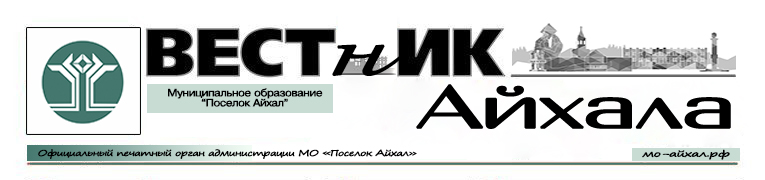 Информационный бюллетень Администрации Муниципального Образования «Поселок Айхал» Мирнинского района Республики Саха (Якутия).Издание официальных документов.Учредитель: Администрация Муниципального Образования «Поселок Айхал».Издатель: Администрация Муниципального Образования «Поселок Айхал».678190 Республика Саха (Якутия) Мирнинский район, пос. Айхал ул. Юбилейная д.7 «а».Редактор: А.А. Байгаскина                                                          тираж 5 экз.                   (менее 1000 шт.)СОДЕРЖАНИЕРаздел первый.Публичные слушания. Разное.Раздел второй.Постановления Главы поселкаИТОГОВЫЙ ДОКУМЕНТПУБЛИЧНЫХ (ОБЩЕСТВЕННЫХ) СЛУШАНИЙ ПРОЕКТАРЕШЕНИЯ ПОСЕЛКОВОГО СОВЕТА ДЕПУТАТОВ «О БЮДЖЕТЕ МУНИЦИПАЛЬНОГО ОБРАЗОВАНИЯ «ПОСЕЛОК АЙХАЛ» МИРНИНСКОГО РАЙОНА РЕСПУБЛИКИ САХА (ЯКУТИЯ) НА 2024 ГОД И ПЛАНОВЫЙ ПЕРИОД 2025 И 2026 ГОДОВ»Публичные (общественные) слушания назначены Постановлением Главы поселка от «01» ноября 2023 года № 641 «О назначении проведения публичных слушаний по проекту бюджета муниципального образования «Поселок Айхал» Мирнинского района Республики Саха (Якутия) на 2024 год и плановый период 2025 и 2026 годов».Текст проекта решения был размещен на официальном сайте органа местного самоуправления МО «Поселок Айхал» Мирнинского района Республики Саха (Якутия) (далее – Администрация МО «Поселок Айхал») (www.мо-айхал.рф) и в информационном бюллетене «Вестник Айхала» от «01» ноября 2023 года.Публичные слушания проведены, в соответствии с требованиями статьи 28 Федерального закона от 06.10.2003 № 131-ФЗ «Об общих принципах организации местного самоуправления в Российской Федерации», Положением о публичных слушаниях, общественных обсуждениях в муниципальном образовании «Поселок Айхал», в зале заседаний Администрации МО «Поселок Айхал» «30» ноября 2023 года в 17 часов 30 минут.По итогам регистрации в слушаниях приняли участие 29 жителей муниципального образования «Поселок Айхал» Мирнинского района Республики Саха (Якутия).Повестка слушаний: публичные слушания проекта бюджета муниципального образования «Поселок Айхал» Мирнинского района Республики Саха (Якутия) на 2024 год и плановый период 2025 и 2026 годов.Основания принятия отчета: Бюджетный кодекс Российской Федерации, Федеральный закон от 06.10.2003 №131-ФЗ «Об общих принципах организации местного самоуправления в Российской Федерации» и отдельные законодательные акты, которые регулируют вопросы о местных бюджетах органов местного самоуправления.В ходе публичных слушаний предложений и замечаний не поступило.По итогам публичных слушаний принято решение:1.	Одобрить предложенный проект бюджета муниципального образования «Поселок Айхал» Мирнинского района Республики Саха (Якутия) на 2024 год и плановый период 2025 и 2026 годов.2.	Администрации МО «Поселок Айхал» с учетом проведенных публичных слушаний направить проект решения «О бюджете муниципального образования «Поселок Айхал» Мирнинского района Республики Саха (Якутия) на 2024 год и плановый период 2025 и 2026 годов» на рассмотрение и утверждение поселковым Советом депутатов.3.	Настоящий документ опубликовать в информационном бюллетене «Вестник Айхала» и на официальном сайте органа местного самоуправления МО «Поселок Айхал» (www.мо-айхал.рф).Председательствующий на публичных слушаниях по обсуждению отчетапо проекту бюджета муниципальногообразования «Поселок Айхал»Мирнинского района РеспубликиСаха (Якутия) на 2024 год и плановыйпериод 2025 и 2026 годов								А.С. ЦицораСекретариат										О.А. КозловаСОГЛАШЕНИЕо передаче Контрольно-счетной Палате муниципального образования «Мирнинский район» Республики Саха (Якутия) отдельных полномочий контрольно-счетного органа муниципального образования «Поселок Айхал» Мирнинского района Республики Саха (Якутия) по осуществлению внешнего муниципального финансового контроляп. Айхал                                                                                                        «29» ноября 2023 г.В целях реализации Бюджетного кодекса РФ, в соответствии с Федеральным законом от 06.10.2003 года № 131-ФЗ «Об общих принципах организации местного самоуправления в Российской Федерации», Федеральным законом от 07.02.2011 года № 6-ФЗ «Об общих принципах организации и деятельности контрольно-счетных органов субъектов Российской Федерации и муниципальных образований» Мирнинский районный Совет депутатов муниципального образования «Мирнинский район» Республики Саха (Якутия), в лице председателя Шелехова Павла Викторовича, Контрольно-счетная Палата муниципального образования «Мирнинский район» Республики Саха (Якутия) (далее – Контрольно-счетная Палата), в лице Председателя Поляковой Елены Геннадьевны, действующих на основании Устава муниципального образования «Мирнинский район» Республики Саха (Якутия), и Поселковый совет депутатов МО «Поселок Айхал», в лице Председателя Поселкового совета депутатов Бочарова Александра Михайловича, Администрация МО «Поселок Айхал», в лице Главы МО «Поселок Айхал» Петровской Галии Шен-Сэйевны, действующих на основании Устава муниципального образования «Поселок Айхал» с другой стороны, далее именуемые «Стороны», заключили настоящее Соглашение о следующем:1. Предмет соглашения1.	Предметом настоящего Соглашения является передача в соответствии с частью 4 статьи 15 Федерального закона № 131-ФЗ «Об общих принципах организации местного самоуправления в Российской Федерации» и частью 11 статьи 3 Федерального закона от 07.02.2011 года № 6-ФЗ «Об общих принципах организации и деятельности контрольно-счетных органов субъектов Российской Федерации и муниципальных образований» Району отдельных полномочий Поселения (далее – полномочия) по осуществлению внешнего муниципального финансового контроля, в том числе:Внешняя проверка годового отчета об исполнении бюджета поселения и экспертиза проекта бюджета поселения. Другие контрольные и экспертно-аналитические мероприятия на основании предложений органов местного самоуправления поселения, представляемых в сроки, установленные для формирования плана работы Контрольно-счетной Палаты. 2. Права и обязанности сторонМирнинский районный Совет депутатов:Устанавливает в муниципальных правовых актах полномочия Контрольно-счетной Палаты по осуществлению предусмотренных настоящим Соглашением полномочий;устанавливает штатную численность Контрольно-счетной Палаты с учетом необходимости осуществления предусмотренных настоящим Соглашением полномочий;может устанавливать случаи и порядок использования собственных материальных ресурсов и финансовых средств муниципального района для осуществления предусмотренных настоящим Соглашением полномочий; имеет право получать от Контрольно-счетной Палаты информацию об осуществлении предусмотренных настоящим Соглашением полномочий и результатах, проведенных контрольных и экспертно-аналитических мероприятиях.2.2.	Контрольно-счетная Палата:2.2.1.	Включает в планы своей работы:внешнюю проверку годового отчета об исполнении бюджета МО «Поселок Айхал» и экспертизу проекта бюджета МО «Поселок Айхал»;в сроки, не противоречащие законодательству - иные контрольные и экспертно-аналитические мероприятия;2.2.2.	проводит предусмотренные планом своей работы мероприятия в сроки, определенные по согласованию с инициатором проведения мероприятия (если сроки не установлены законодательством);2.2.3.	для подготовки к внешней проверке годового отчета об исполнении бюджета поселения имеет право в течение соответствующего года осуществлять контроль за исполнением бюджета поселения и использованием средств бюджета поселения (в т.ч., путем проведения контрольных и экспертно-аналитических мероприятий);2.2.4.	самостоятельно определяет формы, цели, задачи и исполнителей проводимых мероприятий, способы их проведения, проверяемые органы и организации в соответствии со своим Регламентом и Стандартами внешнего муниципального финансового контроля и с учетом предложений инициатора проведения мероприятия;2.2.5.	имеет право проводить контрольные и экспертно-аналитические мероприятий совместно с другими органами и организациями, с привлечением их специалистов и независимых экспертов;2.2.6.	имеет право проводить внеплановые контрольные и экспертно-аналитические мероприятия на основании предложений Поселкового совета депутатов, обращения Главы МО «Поселок Айхал», на основании решения и по инициативе Председателя Контрольно-счетной Палаты;2.2.7.	направляет отчеты и заключения по результатам проведенных мероприятий в поселковый совет депутатов и Главе МО «Поселок Айхал»;2.2.8.	в целях обеспечения доступа к информации о своей деятельности размещает на своем официальном сайте в информационно-телекоммуникационной сети Интернет (далее - сеть Интернет) и опубликовывает в официальных изданиях МО «Мирнинский район» РС (Я) или других средствах массовой информации информацию о проведенных контрольных и экспертно-аналитических мероприятиях, о выявленных при их проведении нарушениях, о внесенных представлениях и предписаниях, а также о принятых по ним решениях и мерах;2.2.9.	направляет представления и предписания администрации поселения, другим проверяемым органам и организациям, принимает другие предусмотренные законодательством меры по устранению и предотвращению выявляемых нарушений;2.2.10.	при выявлении возможностей по совершенствованию бюджетного процесса, системы управления и распоряжения имуществом, находящимся в собственности поселения, вправе направлять органам местного самоуправления поселения соответствующие предложения;2.2.11.	в случае возникновения препятствий для осуществления предусмотренных настоящим Соглашением полномочий может обращаться в представительный орган поселения с предложениями по их устранению;2.2.12.	обеспечивает использование средств, предусмотренных настоящим Соглашением иных межбюджетных трансфертов на оплату труда (штатные сотрудники и иные сотрудники, в том числе сторонние) с начислениями, на приобретение материально-технических средств, на командировочные расходы, на оплату проезда в отпуск и оплату санаторно-курортного лечения в соответствии с Коллективным договором;2.2.13.	обеспечивает предоставление представительному органу поселения, администрации поселения годовых отчетов о проведенных мероприятиях и использовании финансовых средств;2.2.14.	имеет право приостановить с уведомлением МО «Поселок Айхал» на срок до 1 месяца, а по окончании указанного срока прекратить исполнение полномочий, предусмотренных пунктом 1 настоящего Соглашения, при непредставлении финансовых средств из бюджета МО «Поселок Айхал» в течение шести месяцев с момента последнего перечисления.2.3.	Поселковый Совет депутатов:2.3.1.	Утверждает в решении о бюджете поселения иные межбюджетные трансферты бюджету муниципального района на осуществление переданных полномочий в объеме, определенном в соответствии с предусмотренным настоящим Соглашением порядком, и обеспечивает их перечисление в бюджет муниципального района;2.3.2.	имеет право направлять в Контрольно-счетную Палату предложения о проведении контрольных и экспертно-аналитических мероприятий и поручать ей проведение соответствующих мероприятий в соответствии с утвержденным Регламентом Контрольно-счетной Палаты;2.3.3.	имеет право направлять депутатов поселкового Совета МО «Поселок Айхал» для участия в проведении контрольных и экспертно-аналитических мероприятий Контрольно-счетной Палаты;2.3.4.	рассматривает отчеты и заключения, а также предложения Контрольно-счетной Палаты по результатам проведения контрольных и экспертно-аналитических мероприятий;2.3.5.	имеет право опубликовывать информацию о проведенных мероприятиях в средствах массовой информации, направлять отчеты и заключения Контрольно-счетной Палаты иным органам и организациям;2.3.6.	рассматривает обращения Контрольно-счетной Палаты по поводу устранения препятствий для выполнения предусмотренных настоящим Соглашением полномочий, принимает необходимые для их устранения муниципальные правовые акты;2.3.7.	получает отчеты об использовании предусмотренных настоящим Соглашением межбюджетных трансфертов и информацию об осуществлении предусмотренных настоящим Соглашением полномочий, контролирует выполнение Контрольно-счетной Палатой ее обязанностей, предусмотренных настоящим Соглашением;2.3.8.	имеет право принимать обязательные для Контрольно-счетной Палаты решения об устранении нарушений, допущенных при осуществлении предусмотренных настоящим Соглашением полномочий;2.3.9.	имеет право приостановить перечисление предусмотренных настоящим Соглашением межбюджетных трансфертов в случае невыполнения Контрольно-счетной Палатой своих обязательств, предусмотренных настоящим Соглашением;2.3.10.	имеет право принимать иные меры, необходимые для реализации настоящего Соглашения.2.4.	Администрация МО «Поселок Айхал»:2.4.1.	Предусматривает в решении о бюджете поселения межбюджетные трансферты бюджету муниципального района на осуществление переданных полномочий в объеме, определенном в соответствии с предусмотренным настоящим Соглашением порядком, и обеспечивает их перечисление в бюджет муниципального района;2.4.2.	направляет в Контрольно-счетную Палату предложения о проведении контрольных и экспертно-аналитических мероприятий, которые могут включать рекомендации по срокам, целям и задачам проводимых мероприятий, способам их проведения, проверяемые органы и организации;2.4.3.	рассматривает отчеты и заключения, а также предложения Контрольно-счетной Палаты по результатам проведения контрольных и экспертно-аналитических мероприятий;2.4.4.	имеет право опубликовывать информацию о проведенных мероприятиях в средствах массовой информации, направлять отчеты и заключения Контрольно-счетной Палаты другим органам и организациям;2.4.5.	рассматривает обращения Контрольно-счетной Палаты по поводу устранения препятствий для выполнения предусмотренных настоящим Соглашением полномочий, принимает необходимые для их устранения муниципальные правовые акты;2.4.6.	получает отчеты об использовании предусмотренных настоящим Соглашением межбюджетных трансфертов и информацию об осуществлении предусмотренных настоящим Соглашением полномочий, контролирует выполнение Контрольно-счетной Палатой ее обязанностей, предусмотренных настоящим Соглашением;2.4.7.	имеет право принимать обязательные для Контрольно-счетной Палаты решения об устранении нарушений, допущенных при осуществлении предусмотренных настоящим Соглашением полномочий;2.4.8.	имеет право приостановить перечисление предусмотренных настоящим Соглашением межбюджетных трансфертов в случае невыполнения Контрольно-счетной Палатой своих обязательств, предусмотренных настоящим Соглашением;2.4.9.	имеет право принимать иные меры, необходимые для реализации настоящего Соглашения.Порядок предоставления финансовых средств 3.1.	Финансовые средства, необходимые для исполнения полномочий, предусмотренных пунктом 1 настоящего Соглашения, предоставляются из бюджета МО «Поселок Айхал» бюджету МО «Мирнинский район» РС (Я) в форме иных межбюджетных трансфертов. 3.2.	Объём и порядок предоставления финансовых средств, предоставляемых из бюджета МО «Поселок Айхал» для осуществления полномочий, предусмотренных пунктом 1 настоящего Соглашения, устанавливается в соответствии с Методикой расчета объема средств иных межбюджетных трансфертов, предоставляемых бюджету МО «Мирнинский район» РС (Я) из бюджетов муниципальных образований поселений Мирнинского района для выполнения отдельных полномочий поселений Мирнинского района, утвержденного решением Мирнинского районного Совета депутатов от 27.09.2017 года III-№26-12.3.3.	Объем финансовых средств предоставляемых из бюджета МО «Поселок Айхал» для осуществления полномочий, предусмотренных пунктом 1 настоящего Соглашения на 2024 год, составляет 1 000 988,27 руб., на последующие года ежегодно устанавливается дополнительным соглашением между Администрацией МО «Поселок Айхал» и Контрольно-счетной Палатой МО «Мирнинский район» РС (Я).  3.4.	В случае нецелевого использования финансовые средства подлежат возврату в бюджет МО «Поселок Айхал».3.5.	Для проведения Контрольно-счетной Палатой контрольных и экспертно-аналитических внеплановых мероприятий в соответствии с предложениями органов местного самоуправления поселения, может предоставляться дополнительный объем межбюджетных трансфертов, размер которого определяется дополнительным соглашением в установленном настоящим Соглашением порядке.  4.	Контроль за исполнением полномочий4.1.	Контроль за исполнением переданных полномочий, предусмотренных пунктом 1 настоящего Соглашения, осуществляется путем предоставления Контрольно-счетной Палатой в поселковый Совет депутатов и Администрацию МО «Поселок Айхал» годовых отчетов об осуществлении полномочий и использовании финансовых средств.5.	Срок действия5.1.	Соглашение вступает в силу после его официального опубликования (обнародования) и заключается на срок с «01» января 2024 г по «31» декабря 2028 г.6.	Прекращение действия6.1.	Действие настоящего Соглашения прекращается в случаях:6.1.1.	неосуществления или ненадлежащего осуществления МО «Мирнинский район» РС (Я) полномочий, предусмотренных пунктом 1 настоящего Соглашения;6.1.2.	нецелевого использования МО «Мирнинский район» РС (Я) финансовых средств, предоставляемых в порядке, предусмотренном пунктом 3 настоящего Соглашения;6.1.3.	не представление финансовых средств из бюджета МО «Поселок Айхал» в течение семи месяцев с момента последнего перечисления;6.1.4.	принятия нормативного акта, предусматривающего невозможность осуществления полномочий, предусмотренных пунктом 1 настоящего Соглашения.6.1.5.	по соглашению сторон.7.	Финансовые санкции за неисполнение соглашения 7.1.	Администрация МО «Поселок Айхал» имеет право приостановить перечисление предусмотренных настоящим Соглашением межбюджетных трансфертов в случае невыполнения Контрольно-счетной Палатой своих обязательств, предусмотренных настоящим Соглашением.8.	Ответственность сторон 8.1.	Стороны несут ответственность за неисполнение или ненадлежащее исполнение условий, предусмотренных настоящим Соглашением, в соответствии с действующим законодательством РФ и РС (Я).9.	Иные вопросы9.1.	По взаимному согласию Сторон или в соответствии с требованиями действующего законодательства в настоящее Соглашение, в письменной форме могут быть внесены изменения и (или) дополнения, являющиеся неотъемлемой частью настоящего Соглашения с момента их подписания Сторонами.9.2.	Не урегулированные Сторонами споры и разногласия, возникшие при исполнении настоящего Соглашения, подлежат рассмотрению в порядке, предусмотренном действующим законодательством.9.3.	Настоящее Соглашение составлено в 4 (четырех) экземплярах, по одному экземпляру для каждой из Сторон, имеющих равную юридическую силу.Глава МО «Поселок Айхал»	Председатель Мирнинского                    районного Совета депутатов__________________ Г. Ш. Петровская	_________________ П.В. Шелехов	  Председатель			        		       Председатель Контрольно-счетной                                                                           поселкового Совета депутатов		                   Палаты МО «Мирнинский район»__________________ А.М. Бочаров		         __________________ Е.Г. Полякова«01» декабря 2023 года29.11. 2023 г. 	                  № 734В соответствии со статьей 179 Бюджетного кодекса Российской Федерации, в соответствии с Федеральным законом от 06.10.2003г. № 131 «Об общих принципах организации местного самоуправления в Российской Федерации», Федеральным законом от 28.06.2014 № 172 «О стратегическом планировании в Российской Федерации», Положением о разработке, реализации и оценке эффективности муниципальных программ МО «Посёлок Айхал» Мирнинского района Республики Саха (Якутия), утвержденным постановлением Главы поселка от 18.10.2021г. № 414, решением сессии поселкового Совета депутатов от 21.11.2023 V-№-18-2:Внести в муниципальную программу МО «Поселок Айхал» Мирнинского района Республики Саха (Якутия) «Благоустройство территорий п. Айхал на 2022-2026 годы», утвержденную постановлением Главы поселка от 15.12.2021 № 546 (в редакции от 19.10.2023 № 576) следующие изменения: в паспорте Программы, финансовое обеспечение изложить в новой редакции:Раздел 3 программы «Перечень мероприятий и ресурсное обеспечение Программы» изложить в новой редакции, согласно приложению №1 к настоящему постановлению.Специалисту 1 разряда пресс – секретарю (или иное замещающее лицо) разместить настоящее постановление с приложениями в информационном бюллетене «Вестник Айхала» и на официальном сайте Администрации МО «Поселок Айхал» (www.мо-айхал.рф).Настоящее постановление вступает в силу после его официального опубликования (обнародования).Контроль исполнения настоящего постановления оставляю за собой.Исполняющий обязанностиГлавы поселка	 		                   		                            А.С. ЦицораПриложение 1к постановлению Администрацииот 29.11.2023 г. № 734РАЗДЕЛ 3.ПЕРЕЧЕНЬ МЕРОПРИЯТИЙ И РЕСУРСНОЕ ОБЕСПЕЧЕНИЕ«Благоустройство территорий п. Айхал»(наименование программы) О внесении изменений и дополненийв муниципальную программу«Обеспечение качественнымжильем на 2019-2025 годы», утвержденную постановлением Администрации МО «Поселок Айхал»от 30.09.2019 № 330, (в редакции постановленийот 03.04.2020 №99, от 29.12.2020 № 396; от 22.04.2021 № 154, от 30.12.2021 № 594, от 13.12.2022 № 628, от 14.12.22 № 639, от 26.01.2023 №28, от 21.02.2023 № 87, от 13.03.2023 № 124от 30.10.2023 № 609       В соответствии со ст. 179 Бюджетного кодекса Российской Федерации, Администрация МО «Поселок Айхал», во исполнение Федерального закона от 21.07.2007 г. № 185 – ФЗ «О фонде содействия реформированию жилищно – коммунального хозяйства», Федерального закона от 06.10.2003г. № 131 – ФЗ «Об общих принципах организации местного самоуправления в Российской Федерации», Муниципальную программу «Обеспечение качественным жильем на 2019-2025 годы» читать в редакции согласно приложению, к настоящему постановлению.Пресс-секретарю (Байгаскина А.А.) разместить настоящее постановление с приложениями в информационном бюллетене «Вестник Айхала» и на официальном сайте МО «Поселок Айхал» (www.мо-айхал.рф).Настоящее постановление вступает в силу после его официального опубликования (обнародования).Контроль исполнения настоящего Постановления возложить на заместителя Главы Администрации по ЖКХ.Исполняющий обязанностиГлавы поселка                                                		                                      А.С. ЦицораУтвержденаПостановлением Администрации                                                                                      МО «Поселок Айхал»                                                                                                                   от 03.09.2019г. № 330в редакции ПостановленияАдминистрации МО «Поселок Айхал»                                                                                                                 от 03.04.2020 г. № 99                                                                                                                                от 29.12.2020 г. № 396                                                                                                                                от 22.04.2021 г. № 154                                                                                                                                от 30.12.2021 г. № 594                                                                                                                                от 13.12.2022 г. № 628                                                                                                                                от 14.12.2022 г. № 639                                                                                                                                от 26.01.2023 г. № 28                                                                                                                                от 21.02.2023 г. № 87                                                                                                                                от 13.03.2023 г. № 124                                                                                                                                от 30.10.2023 г. № 609МУНИЦИПАЛЬНАЯ ПРОГРАММА МО «ПОСЕЛОК АЙХАЛ»«ОБЕСПЕЧЕНИЕ КАЧЕСТВЕННЫМ ЖИЛЬЕМ НА 2019-2025 ГОДЫ».п. Айхал 2021 годПАСПОРТ 1.Характеристика проблемыСуществующее состояние жилищного фондаНа начало 2019 года жилищный фонд МО «Посёлок Айхал» насчитывает 303,87 тыс. кв. м. Количество строений (многоквартирные и жилые дома) – 278 ед,Основные проблемы жилищного хозяйства:Значительное количество жилищного фонда с износом более 70%;   увеличение количества граждан, нуждающихся в улучшении жилищных условий;высокая себестоимость строительства нового жилья (около 90,0 тыс.руб./кв.м.)  и как следствие, его не востребованность в связи с отсутствием способности приобретения у населения. «Переселение граждан из аварийного жилищного фонда на 2019-2025 годы».«Переселение граждан из аварийного жилищного фонда п. Дорожный и ул. Октябрьская Партия муниципального образования «Поселок Айхал» на 2021-2022 годы»2. Цели и стратегические направления муниципальной программыОсновными целями муниципальной программы «Обеспечение качественным жильем на 2019-2025 годы» будут являться:     -предотвращение возможных обрушений и возгораний объектов жилья, предоставляющих реальную угрозу жизни и здоровью граждан;- снятие социальной напряженности среди населения, проживающего в аварийных и ветхих жилых помещениях, путем решения вопроса переселения его в другие благоустроенные жилые дома;-	снос аварийного и непригодного для постоянного проживания жилищного фонда и уменьшение объемов ветхого и аварийного жилищного фонда на территории МО «Посёлок Айхал»;-	переселение граждан из аварийных и ветхих домов представляющих реальную угрозу обрушения и их снос.Перечень программных мероприятий.Программа реализовывается по следующим стратегическим направлениям:Целью программы является:«Переселение граждан из аварийного жилищного фонда».Актуальной проблемой для поселка в последующие годы будет являться увеличение износа жилищного фонда. Наличие ветхого и аварийного жилищного фонда требует решения вопросов о комфортности и безопасности, проживающих в нем граждан, т.к. сопряжено с риском возникновения чрезвычайных ситуаций, и отрицательно сказывается на внешнем облике поселения.В основном граждане, проживающие в этом фонде, не в состоянии самостоятельно улучшить свои жилищные условия. Это связано с высокой (по сравнению с доходами граждан) стоимостью жилья (как нового, так и на вторичном рынке), что осложняет большинству из них задачу приобретения нового жилья. Выполнение обязательств по переселению граждан из ветхого и аварийного жилищного фонда за счет средств всех бюджетов и внебюджетных средств целесообразно организовать в рамках единой подпрограммы Программы «Обеспечение качественным жильем на 2019-2025 годы». Это позволит использовать наиболее эффективные механизмы, скоординировать деятельность участников подпрограммы, обеспечить согласованность при принятии решений.По каждому из выделенных направлений Программы предусмотрена реализация конкретных мер, на проведении которых сконцентрированы основные финансовые и организационные усилия, которые реализуются в рамках соответствующих подпрограмм, входящих в состав Программы.Ресурсное обеспечение программыФинансовые средства, направляемые на достижения цели Программы посредством реализации ее мероприятий, формируются за счет средств бюджетов различных уровней и внебюджетных источников. К бюджетным источникам относятся средства федерального бюджета, государственного бюджета Республики Саха (Якутия), бюджета муниципального образования МО «Посёлок Айхал», бюджета муниципального образования МО «Мирнинский район»К внебюджетным источникам, привлекаемым для финансирования Программы относятся:- собственные средства населения;- ипотечные займы, средства кредитных организаций.- финансирование с разных уровней бюджетов.Ресурсное обеспечение реализации Программы может быть скорректировано в течение периода ее действия с учетом особенностей реализации федеральных, республиканских, ведомственных программ и механизмов, на которых она базируется, а также с учетом ежегодного утверждения бюджета МО «Поселок Айхал» на очередной финансовый год.Механизм реализации Программы5.1.	Реализация Подпрограммы осуществляется путём исполнения мероприятий, являющихся стратегическими направлениями достижения поставленной цели, согласно механизмам реализации Республиканской адресной программы.            5.2.	С целью освещения целей и задач Программы и привлечения населения к реализации ее Подпрограмм, соответствующие исполнители мероприятий Программы организуют информационно - разъяснительной работы с населением через средства массовой информации.5.3.	В Программу могут вноситься изменения и дополнения в связи с изменением действующей нормативно-правовой базы и с учетом социально-экономического положения МО «Поселок Айхал».5.4.	 Общая координация хода выполнения Программы осуществляется Главой МО «Поселок Айхал».5.5.	Общее текущее управление и оперативный контроль реализации Программы возлагается на заместителя Главы Администрации по ЖКХ.5.6.	Управление реализацией программы и контроль её исполнения осуществляется в форме отчета и мониторинга.  Оценка эффективности ПрограммыОценка эффективности программ осуществляется Координатором программы по итогам ее исполнения за отчетный финансовый год и в целом после завершения её реализации. Оценка эффективности муниципальной программы МО «Посёлок Айхал» "Обеспечение качественным жильем на 2019 - 2025 годы" будет ежегодно производиться на основе использования системы целевых индикаторов, которая обеспечит мониторинг динамики изменений в жилищной сфере за оцениваемый период, с целью уточнения задач и мероприятий Программы.7. Методика расчета значений показателей эффективности реализации ПрограммыМетодика оценки эффективности реализации муниципальной программы определяет алгоритм оценки результативности и эффективности подпрограмм, входящих в состав муниципальной программы, в процессе и по итогам ее реализации.Оценка эффективности реализации муниципальной программы осуществляется с учетом количественных и качественных целевых показателей на момент включения данного мероприятия (мероприятий) в муниципальную программу.Эффективность реализации муниципальной программы определяется как оценка эффективности реализации каждой подпрограммы, входящей в ее состав.Под результативностью понимается степень достижения запланированного уровня нефинансовых результатов реализации подпрограмм.Результативность определяется отношением фактического результата к запланированному результату на основе проведения анализа реализации подпрограмм.Для оценки результативности подпрограмм должны быть использованы плановые и фактические значения соответствующих целевых показателей.Индекс результативности подпрограмм определяется по формуле:I р = SUM (Mп x S), где Iр - индекс результативности подпрограмм; S - соотношение достигнутых и плановых результатов целевых значений показателей. Соотношение рассчитывается по формулам: S = Rф / Rп  - в  случае  использования  показателей,  направленных  на увеличение целевых значений;S = Rп /Rф  - в  случае  использования  показателей,  направленных  на   снижение целевых значений;Rф - достигнутый результат целевого значения показателя;Rп - плановый результат целевого значения показателя;Mп  - весовое значение  показателя  (вес  показателя), характеризующего подпрограмму. Вес показателя рассчитывается по формуле: Mп = 1 / N, гдеN - Общее число показателей, характеризующих выполнение подпрограммы.Под эффективностью понимается отношение затрат на достижение (фактических) нефинансовых результатов реализации подпрограмм к планируемым затратам подпрограмм.Эффективность подпрограмм определяется по индексу эффективности.Индекс эффективности подпрограмм определяется по формуле:Iэ = (VфxIр ) /Vп, гдеIэ  - индекс эффективности подпрограмм;Vф - объем фактического совокупного финансирования подпрограммы;Iр - индекс результативности подпрограммы;Vп - объем запланированного совокупного финансирования подпрограмм.По итогам проведения анализа индекса эффективности дается качественная оценка эффективности реализации подпрограмм:наименование индикатора - индекс эффективности подпрограмм (Iэ );диапазоны    значений, характеризующие   эффективность    подпрограмм, перечислены ниже.Значение показателя: 0,9 <=Iэ <= 1,1.Качественная оценка подпрограмм: высокий уровень эффективности.Значение показателя: 0,8 <=Iэ < 0,9.Качественная оценка подпрограммы: запланированный уровеньэффективности.Значение показателя: Iэ< 0,8.Качественная оценка подпрограммы: низкий уровень эффективности.Система индикаторов оценки социально-экономических эффективности от реализации ПрограммыПриложение № 1К муниципальной программе МО «Поселок Айхал»«Обеспечение качественным жильем на 2019 – 2025 годы»Подпрограмма «ПЕРЕСЕЛЕНИЕ ГРАЖДАН ИЗ АВАРИЙНОГО ЖИЛИЩНОГО ФОНДА НА 2019-2025 гг.»п. Айхал2019 годПАСПОРТ1.Характеристика проблемыНемалая часть жилищного фонда п. Айхал относится к категории аварийного, требует расселения граждан и подлежит сносу. Наличие данного фонда сопряжено с риском возникновения чрезвычайных ситуаций, отрицательно сказывается на внешнем облике поселка, сдерживает развитие инженерной инфраструктуры.  В основном граждане, проживающие в ветхом и аварийном жилом фонде не в состоянии самостоятельно улучшить свои жилищные условия.Несмотря на то, что п. Айхал считается относительно благополучным в материальном плане поселком, высокая (по сравнению с доходами граждан) стоимость жилья, реализующегося на вторичном рынке, осложняет большинству жителей поселка задачу самостоятельного улучшения своих жилищных условий.Необходимость ускоренного перехода к развитию жилищной сферы определяет целесообразность использования программно-целевого метода для решения указанных проблем.Выполнение обязательств по переселению граждан из аварийного и ветхого жилищного фонда за счет средств всех бюджетов и внебюджетных средств целесообразно организовать в рамках единой Подпрограммы. Это позволит использовать наиболее эффективные механизмы, скоординировать деятельность участников Подпрограммы, обеспечить согласованность при принятии решений о распространении обязательств на отдельные категории граждан и о распределении средств на эти цели с учетом реальных возможностей бюджета МО «Поселок Айхал».На территории МО «Посёлок Айхал» – 278 жилых домов, в том числе 122 признаны аварийными.За четыре последних года переселено 330 человек из 177 квартир общей площадью 5913,6 м2, в том числе по Соглашению о передаче в собственность муниципальным образованиям Мирнинского района объектов жилищного фонда АК «АЛРОСА» (ПАО) и о финансировании расходов по их содержанию от 23 октября 2012 г.:в 2016 году – 17 человек из 4 квартир общей площадью 198,1 м2;в 2017 году – 109 человек из 48 квартир общей площадью 1424,5 м2;в 2018 году – 65 человек из 32 квартир общей площадью 1 336,5 м2;в 2019 году – 139 человек из 93 квартир общей площадью 2954,5 м2.Цели и задачи ПодпрограммыПодпрограмма разработана в целях реализации Федерального закона
от 21 июля 2007 г. № 185-ФЗ «О Фонде содействия реформированию
жилищно-коммунального хозяйства», Указа Президента Российской
Федерации от 07 мая 2018 г. № 204 «О национальных целях и стратегических
задачах развития Российский Федерации на период до 2024 года».
Переселение граждан из аварийного жилищного фонда осуществляется в соответствии с жилищным законодательством.Предметом мероприятий Подпрограммы, в соответствии с Федеральным законом от 21.07.2007 № 185-ФЗ «О Фонде содействия реформированию жилищно-коммунального хозяйства» (далее – Федеральный закон), является аварийный жилищный фонд – совокупность жилых помещений в многоквартирных домах, признанных в установленном порядке после 01.01.2012 года аварийными и подлежащими сносу или реконструкции в связи с физическим износом в процессе их эксплуатации (Приложение 1,2 к Подпрограмме).В соответствии с частью 1 статьи 16 Федерального закона программа переселения утверждена на период с 1 января 2019 года до 1 сентября 2025 года.В Подпрограмму включается:реализация мероприятий республиканской адресной программы «Переселение граждан из аварийного жилищного фонда на 2019 – 2025 годы». В связи с поэтапным распределением финансирования из Фонда содействия реформированию жилищно-коммунального хозяйства в Республиканскую адресную программу по мере необходимости будут вноситься изменения, что повлечёт за собой внесение изменений в настоящую Подпрограмму;реализация мероприятий по переселению граждан из аварийного жилищного фонда муниципальной собственности, расположенного на территории МО «Посёлок Айхал» и признанного аварийным в установленном законом порядке;переселение граждан по решению суда из аварийного жилищного фонда, расположенного на территории МО «Посёлок Айхал» и признанного аварийным в установленном законом порядке.Согласно части 11 статьи 16 Федерального закона этапы региональных адресных программ по переселению граждан из аварийного жилищного фонда (за исключением этапа 2024 года) должны быть реализованы не позднее 31 декабря года, следующего за годом принятия Фондом решения о предоставлении финансовой поддержки на реализацию соответствующего этапа, а этап 2024 года региональной адресной программы по переселению граждан из аварийного жилищного фонда должен быть реализован не позднее  1 сентября 2025 года.Основной целью реализации настоящей Подпрограммы является создание безопасных и благоприятных условий жизни для граждан посредством переселения их из аварийного жилищного фонда в комфортные условия проживания. Для реализации поставленной цели необходимо решение следующих задач:Переселение граждан, проживающих в аварийном жилищном фонде МО п. Айхал, участвующих в Программе.  Организация информационной поддержки реализации Подпрограммы.3.  Ведение мониторинга (сбор, анализ и систематизация данных) по деформированным и аварийным жилым домам их классификация по характеру деформаций. Ликвидация тенденции к росту доли аварийного и ветхого жилищного фонда.Перечень программных мероприятий            Система программных мероприятий включает в себя организационные и технические мероприятия: Организационные:-	анализ состояния жилищного фонда;-	уточнение адресного перечня ветхого, аварийного, непригодного для проживания жилья, подлежащего сносу.Технические:-	приобретение жилья для переселения граждан из ветхого, аварийного, не пригодного для постоянного проживания жилья;-	снос ветхого, аварийного, непригодного для постоянного проживания и временного жилья.Перечень основных мероприятий по реализации Подпрограммы приведен в приложении № 5,6.                                    4. Ресурсное обеспечение Подпрограммы				  				  За счет средств бюджета РФЗа счет средств АК «АЛРОСА» (ПАО)5. Общий порядок реализации ПодпрограммыРеализация Подпрограммы осуществляется координатором программы МО «Посёлок Айхал», Дирекцией, Государственным автономным учреждением «Управление государственной экспертизы Республики Саха
(Якутия)», Управлением государственного строительного и жилищного
надзора Республики Саха (Якутия), Государственным казенным
учреждением Республики Саха (Якутия) «Центр закупок Республики Саха
(Якутия)». Координатор программы:отвечает за обеспечение координации процесса реализации и корректировки программы;совместно с участниками Подпрограммы, обеспечивает принятие мер
по достижению установленных подпрограммой целевых показателей;обеспечивает достоверность и полноту представляемой в уполномоченные органы Республики Саха (Якутия), оперативной отчетности о выполнении Подпрограммы. МО «Посёлок Айхал»:разрабатывает и представляет Дирекции соответствующие муниципальные программы, которые предусматривают процедуры переселения граждан из аварийного жилищного фонда в соответствии с действующим законодательством;заключает соглашение с Дирекцией;осуществляет контроль за строительством объекта, приобретаемого
в рамках реализации Подпрограммы;представляет Дирекции информацию и отчетность о ходе реализации
Подпрограммы;осуществляет контроль за соблюдением сроков реализации
Подпрограммы;обеспечивает разработку графиков переселения семей из аварийного
жилищного фонда, проверку документов, необходимых для переселения
граждан из аварийного жилищного фонда;распределяет, оформляет жилые помещения гражданам, переселяемым из аварийного жилищного фонда;заключает соглашения с собственниками о возмещении за изымаемое
жилое помещение;осуществляет снос аварийных многоквартирных жилых домов за счет
местного бюджета, МО «Мирнинский район»;предоставляет общественности в понятной и доступной форме
информацию о принимаемых решениях и отчетность о ходе реализации
мероприятий по переселению граждан;формирует земельные участки, освободившиеся после сноса
аварийного жилищного фонда, в соответствии с действующим
законодательством.Дирекция обеспечивает:Предоставление общественности в понятной и доступной форме
информации о принимаемых решениях и отчетности, связанных
с финансовой поддержкой за счет средств Фонда, государственного бюджета
республики;достоверность и полноту представляемой уполномоченному органу
отчетности, установленной Федеральным законом;организацию строительства и приобретения жилых помещений для переселения граждан из аварийного жилищного фонда;заключение соглашения с муниципальным образованием;подготовку и оформление документации для закупки товаров, работ, услуг для обеспечения государственных нужд в соответствии с Федеральным законом от 05 апреля 2013 г. № 44-ФЗ «О контрактной системе в сфере закупок товаров, работ, услуг для обеспечения государственных и муниципальных нужд» в рамках Подпрограммы
для переселения граждан из аварийного жилищного фонда;приобретение жилых помещений в многоквартирных домах, строительство которых не завершено, включая многоквартирные дома, строящиеся (создаваемые) с привлечением денежных средств граждан и (или) юридических лиц, в многоквартирных домах или в жилых домах, указанных в пункте 2 части 2 статьи 49 Градостроительного кодекса Российской Федерации, либо строительство указанных домов (помещений);передачу документации по объектам приобретения жилых помещений
в многоквартирных домах, строительство которых не завершено, включая
многоквартирные дома, строящиеся (создаваемые) с привлечением
денежных средств граждан и (или) юридических лиц, или в жилых домах, указанных в пункте 2 части 2 статьи 49 Градостроительного кодекса
Российской Федерации, либо строительства указанных домов (помещений)
Министерству имущественных и земельных отношений Республики Саха
(Якутия). Министерство имущественных и земельных отношений
Республики Саха (Якутия) после оформления документов о праве
собственности на жилые помещения обеспечивает их передачу
муниципальным образованиям;осуществление выплаты по соглашениям о возмещении за изымаемое
жилое помещение, заключенных с собственниками жилых помещений;проводит мониторинг реализации Программы. Государственное автономное учреждение «Управление
государственной экспертизы Республики Саха (Якутия)» осуществляет
проведение государственной экспертизы проектно-сметной документации по
объектам, приобретаемым в многоквартирных домах, строительство
которых не завершено, включая многоквартирные дома, строящиеся
(создаваемые) по Подпрограмме. Управление государственного строительного и жилищного надзора
Республики Саха (Якутия) осуществляет проведение выездных проверок
на объекты, строящиеся по Подпрограмме.Государственное казенное учреждение Республики Саха (Якутия) «Центр закупок Республики Саха (Якутия)» осуществляет мероприятия
по проведению централизованных закупок товаров, работ, услуг
в соответствии с Федеральным законом от 05 апреля 2013 г. № 44-ФЗ «О контрактной системе в сфере закупок товаров, работ, услуг
для обеспечения государственных и муниципальных нужд» в рамках
Подпрограммы.Гражданам, являющимся нанимателями жилых помещений, подлежащих переселению, муниципальными образованиями – участниками Подпрограммы предоставляются жилые помещения по договорам социального найма из числа приобретенных жилых помещений в соответствии со статьями 86, 87, 89 Жилищного кодекса Российской Федерации.Граждане, проживающие в частных (приватизированных) квартирах, имеющие единственное жильё в жилищном фонде, непригодном для проживания, имеют право: на получение бесплатного жилья на условиях социального найма, равнозначного по общей площади и пригодного для проживания, с правом последующей приватизации;на получение выкупной стоимости своей квартиры по цене в соответствии с соглашением, заключённым с органами местного самоуправления.При желании граждан, проживающих в аварийных жилых домах, получить жилье большей площади, они обязаны оплатить разницу стоимости между площадью, полагающейся им бесплатно, и фактически предоставляемой площадью.Очередность предоставления жилья гражданам, проживающим в аварийных домах, определяется муниципальной программой ликвидации такого жилищного фонда, а именно – очередностью сноса того или иного строения, определяемой в соответствии с требованиями плана развития территории.Обоснование объема финансирования муниципальной Программы по переселению граждан обусловлено:объёмом аварийного жилищного фонда;планируемым объемом площади предоставляемых жилых помещений;способами переселения граждан из аварийного жилищного фонда;планируемой стоимостью жилых помещений, предоставляемых гражданам в соответствии Федеральным законом от 21.07.2007 года № 185-ФЗ, в расчете на один квадратный метр общей площади жилых помещений;планируемым размером выкупной цены за изымаемое жилое помещение, в соответствии со статьей 32 Жилищного кодекса Российской Федерации и с учетом требований части 2.1 статьи 16 Федерального закона от 21.07.2007 года № 185-ФЗ;стоимостью 1 м2 строительства МКД, утвержденного Министерством строительства Республики Саха (Якутия).Финансовое обеспечение программы определяется в соответствии с распоряжением Правительства РФ от 01.12.2018 г. № 2648-р, в котором предельный объём софинансирования Программы Фондом содействия реформированию жилищно-коммунального хозяйства Российской Федерации (далее-Фонд) составляет не более 99 %.Программные мероприятия выполняются в соответствии с планом мероприятий по переселению граждан из аварийного жилищного фонда и планом реализации мероприятий по способам переселения граждан из аварийного жилищного фонда на территории Мирнинского района.Поставленные задачи планируется решить следующим образом:Задача 1.   Переселение граждан, проживающих в аварийном жилищном фонде МО «Посёлок Айхал», участвующих в Подпрограмме. Мероприятие 1.  Строительство и (или) приобретение жилых помещений.Строительство и (или) приобретение жилых помещений в собственность Республики Саха (Якутия) в домах, строительство которых не завершено, осуществляет ГКУ «Дирекция жилищного строительства Республики Саха (Якутия)», выполняющая функции Государственного заказчика, для последующей передачи помещений  в собственность МО «Посёлок Айхал», для предоставления гражданам, переселяемым из аварийного жилищного фонда в соответствии с жилищным законодательством Российской Федерации и соглашением между Министерством строительства РС(Я), ГКУ «Дирекция жилищного строительства Республики Саха (Якутия)» и участниками Подпрограммы.Мероприятие 2. Приобретение жилых помещений у лиц, не являющихся застройщиками по Республиканской адресной программе.Приобретение жилых помещений у лиц, не являющихся застройщиками домов, в которых расположены эти помещения, для предоставления их гражданам, переселяемым из аварийного жилищного фонда, осуществляет ГКУ «Дирекция жилищного строительства Республики Саха (Якутия)» в собственность Республики Саха (Якутия) с последующей передачей в собственность МО «Посёлок Айхал». Стоимость приобретения жилых помещений у лиц, не являющихся застройщиками, уточняется по результатам аукционов, проводимых в соответствии с действующим законодательством в сфере регулирования отношений по обеспечению государственных и муниципальных нужд посредством приобретения товаров, работ, услуг. Расчет стоимости 1 кв.м. на вторичном рынке жилья ежегодно утверждается постановлением Главы муниципального образования-участника программы, на основании мониторинга рыночной стоимости 1 кв.м. на вторичном рынке жилья в соответствии с Приказом Федерального агентства по строительству и жилищно-коммунальному хозяйству от 05.03.2013 г.,№ 66/ГС «Об утверждении Методики определения норматива стоимости одного квадратного метра общей площади жилого помещения по Российской Федерации и средней рыночной стоимости одного квадратного метра общей площади жилого помещения по субъектам Российской Федерации». Изменения стоимости на вторичном рынке жилья учитываются при заключении соглашения между участниками Подпрограммы.  Мероприятие 3. Выкуп жилых помещений у собственников помещений в аварийном жилищном фонде.Выплата лицам, в чьей собственности находятся жилые помещения, входящие в аварийный жилищный фонд, возмещения за изымаемое жилое помещение проводится в соответствии со статьей 32 Жилищного кодекса Российской Федерации. Граждане, являющиеся собственниками жилых помещений в многоквартирных домах, признанных аварийными и подлежащими сносу, в соответствии со статьей 32 Жилищного кодекса Российской Федерации имеют право на возмещение за изымаемые у них жилые помещения, либо по соглашению им может быть предоставлено взамен изымаемого жилого помещения другое жилое помещение с зачетом его стоимости при определении размера возмещения за изымаемое жилое помещение. Размер возмещения за изымаемые жилые помещения определяется по результатам оценки рыночной стоимости таких жилых помещений в порядке, установленном федеральным законодательством, независимым оценщиком, действующим в соответствии с Федеральным законом от 29 июля 1998 г. № 135-ФЗ «Об оценочной деятельности в Российской Федерации», и заключенному с собственником недвижимого имущества соглашению. Заключение соглашения с собственником жилого помещения осуществляется в порядке и в сроки, установленные федеральным законодательством, в том числе статьей 32 Жилищного кодекса Российской Федерации. Возмещение за жилое помещение, сроки и другие условия изъятия определяются соглашением между муниципальным образованием и собственником жилого помещения. Выкупная стоимость жилых помещений определяется на основании отчета об определении рыночной стоимости объекта оценки и оформляется отдельным соглашением между участниками сделки. Согласно части 7 статьи 32 Жилищного кодекса Российской Федерации при определении выкупной цены жилого помещения в нее включаются рыночная стоимость жилого помещения и все убытки, причиненные собственнику жилого помещения его изъятием, включая убытки, которые он несет в связи с изменением места проживания. Выплаты выкупа осуществляет ГКУ «Дирекция жилищного строительства Республики Саха (Якутия)» в соответствии с соглашением между Министерством строительства РС(Я), ГКУ «Дирекция жилищного строительства Республики Саха (Якутия)» и участниками Программы.Решение органа местного самоуправления об изъятии жилого помещения, находящегося в признанном аварийным многоквартирном доме, принимается после истечения, установленного органом местного самоуправления срока, в течение которого собственники помещений должны были осуществить снос или реконструкцию признанного аварийным дома.Все мероприятия программы «Переселение граждан из аварийного жилищного фонда на 2019-2025 годы», отраженные в Задаче 1 запланированы в Стратегии социально-экономического развития Мирнинского района Республики Саха (Якутия) на период до 2030 года.Мероприятие 4. Приобретение жилых помещений у лиц, не являющихся застройщиками за счёт средств бюджета муниципального образования поселения и (или) МБТ МО «Мирнинский район».Программа предусматривает расселение жилых домов муниципальной собственности, находящихся в аварийном состоянии, а также отдельных жилых помещений, признанных непригодными для проживания граждан, за счёт средств бюджета муниципального образования поселения и (или) МБТ МО «Мирнинский район», путем приобретения жилых помещений у лиц, не являющихся застройщиками в соответствии с Федеральным законом от 05 апреля 2013 г. № 44-ФЗ «О контрактной системе в сфере закупок товаров, работ, услуг для обеспечения государственных и муниципальных нужд».Мероприятие 5. Снос расселённых домов.После расселения граждан из аварийных многоквартирных домов путем приобретения жилых помещений, выплаты возмещения за изымаемое жилое помещение и строительство (приобретение жилых помещений у застройщика) в соответствии с мероприятиями Республиканской адресной программы, а также расселенных жилых домов муниципальной собственности осуществляется физический снос за счёт средств бюджета МО «Посёлок Айхал», МБТ МО «Мирнинский район» (Приложение 6 к Программе) в соответствии с Федеральным законом от 05 апреля 2013 г. № 44-ФЗ «О контрактной системе в сфере закупок товаров, работ, услуг для обеспечения государственных и муниципальных нужд».Задача 2. Организация информационной поддержки реализации Подпрограммы.Мероприятие 1. Размещение во всех доступных населению СМИ информации о ходе реализации Подпрограммы по переселению граждан, об осуществлении текущей деятельности органов местного самоуправления по выполнению этой подпрограммы, о планируемых и достигнутых результатах выполнения Подпрограммы по переселению гражда30.11.2023 г.						      	                                                      № 737 О внесении изменений и дополнений вмуниципальную адресную подпрограмму «Переселение граждан из аварийного жилищногофонда п. Дорожный и ул. Октябрьская Партия муниципального образования «Поселок Айхал» на 2021-2023 годы», муниципальной программы МО «Поселок Айхал»«Обеспечение качественным жильём на 2019-2025 годы» (утвержденной постановлением от 30.09.2019 № 330, в редакции постановлений от 03.04.2020 № 99, от 29.12.2020 № 396, от 22.04.2021 г. № 154 от 30.12.2021 № 594, от 13.12.2022 № 628, от 14.12.2022 № 639, от 26.01.2023 № 28,от 22.02.2023 № 90, от 13.03.2023 № 123, от 30.10.2023 № 609)В соответствии со статьей ст.179 Бюджетного Кодекса российской Федерации, Федеральным законом от 06.10.2003 г. №131-ФЗ «Об общих принципах организации местного самоуправления в Российской Федерации», Постановлением Главы №158 от 30.10.2013 г. «Об утверждении порядка разработки и реализации муниципальных программ МО «Поселок Айхал» Мирнинского района Республики Саха (Якутия), Администрация МО «Поселок Айхал» постановляет:Внести изменения и дополнения в паспорт муниципальной адресной подпрограммы «Переселение граждан из аварийного жилищного фонда п. Дорожный и ул. Октябрьская Партия муниципального образования «Поселок Айхал» на 2021-2023 годы», муниципальной программы МО «Поселок Айхал» «Обеспечение качественным жильём на 2019-2025 годы», утвержденной постановлением Администрации МО «Поселок Айхал» от 30.09.2019 № 330.Муниципальную адресную подпрограмму «Переселение граждан из аварийного жилищного фонда п. Дорожный и ул. Октябрьская Партия муниципального образования «Поселок Айхал» на 2021-2022 годы», муниципальной программы МО «Поселок Айхал» «Обеспечение качественным жильём на 2019-2025 годы», утвержденной постановлением Администрации МО «Поселок Айхал» от 30.09.2019 № 330, читать в редакции согласно приложению, к настоящему постановлению.   Пресс-секретарю (Байгаскина А.А.) разместить настоящее постановление с приложениями в информационном бюллетене «Вестник Айхала» и на официальном сайте МО «Поселок Айхал» (www.мо-айхал.рф). Настоящее постановление вступает в силу после его официального опубликования (обнародования).Контроль исполнения настоящего Постановления возложить на заместителя Главы Администрации по ЖКХ.Исполняющий обязанностиГлавы поселка                                                                                                    А.С. ЦицораУтвержденаПостановлением Администрации                                                                                      МО «Поселок Айхал»                                                                                                                   от 02.08.2021 г. № 308, в редакции постановлений Администрации МО «Поселок Айхал» от 03.04.2020 № 99, от 29.12.2020 № 396, от 22.04.2021 № 154, от 30.12.2021 № 593, от 07.12.2022 № 614,от 14.12.2022 № 640,от 18.01.2023 № 16                                                                                                                 от 26.01.2023 № 23                                                                                                               от 22.02.2023 № 90                                                                                                               от 13.03.2023 № 123от 30.10.2023 № 610МУНИЦИПАЛЬНАЯ АДРЕСНАЯ ПОДПРОГРАММА «ПЕРЕСЕЛЕНИЕ ГРАЖДАН ИЗ АВАРИЙНОГО ЖИЛИЩНОГО ФОНДА П. ДОРОЖНЫЙ И УЛ. ОКТЯБРЬСКАЯ ПАРТИЯ МУНИЦИПАЛЬНОГО ОБРАЗОВАНИЯ «ПОСЕЛОК АЙХАЛ» НА 2021-2023 ГОДЫ» МУНИЦИПАЛЬНОЙ ПРОГРАММЫ МО «ПОСЕЛОК АЙХАЛ» «ОБЕСПЕЧЕНИЕ КАЧЕСТВЕННЫМ ЖИЛЬЕМ НА 2019-2025 ГОДЫ»п. Айхал 2021 годПАСПОРТ ПОДПРОГРАММЫ1.Характеристика проблемыОдним из ключевых приоритетов развития Мирнинского района является повышение качества жизни граждан. Важнейшим направлением в данной сфере выступает переселение граждан из аварийного жилого фонда. По состоянию на 01.01.2021г. на территории МО «Поселок Айхал» Мирнинского района признаны аварийными и подлежащими переселению 109 жилых домов. Наличие данного жилого фонда представляет угрозу для проживания в нем граждан и подлежит сносу. Кроме того, отрицательно сказывается на внешнем облике поселка, сдерживает развитие инженерной инфраструктуры. Проживающие в аварийном жилищном фонде граждане, как правило, не имеют возможности самостоятельно приобрести жильё, отвечающее установленным санитарным и техническим требованиям.  Проблемы по обеспечению благоустроенным жильем граждан, проживающих в признанном аварийным жилищным фондом, и проблемы по развитию территории поселка Айхал необходимо решать одновременно. Программно-целевой метод решения указанных проблем является самым эффективным и значительно ускорит переход к развитию жилищной сферы п. Айхал и Мирнинского района в целом.   Выполнение обязательств по переселению граждан из аварийного и ветхого жилищного фонда за счет средств всех бюджетов и внебюджетных средств целесообразно организовать в рамках единой Подпрограммы. Это позволит использовать наиболее эффективные механизмы, скоординировать деятельность участников Подпрограммы, обеспечить согласованность при принятии решений о распространении обязательств на участников Подпрограммы и о распределении средств на эти цели. За последние пять лет переселено 427 человек из 227 квартир общей площадью 8024,2 м2, в том числе по Соглашению о передаче в собственность муниципальным образованиям Мирнинского района объектов жилищного фонда АК «АЛРОСА» (ПАО) и о финансировании расходов по их содержанию от 23 октября 2012 г.:в 2016 году – 17 человек из 4 квартир, общей площадью 198,1 м2;в 2017 году – 109 человек из 48 квартир, общей площадью 1424,5 м2;в 2018 году – 65 человек из 32 квартир, общей площадью 1 336,5 м2;в 2019 году – 139 человек из 93 квартир, общей площадью 2954,5 м2.в 2020 году – 97 человек из 50 квартир, общей площадью 2110,6 м2.Подпрограмма реализуется за счет средств Государственного бюджета Республики Саха (Якутия), бюджета МО «Мирнинский район», финансовых средств АК «АЛРОСА» (ПАО) ( далее  –Компания) и иных привлеченных средств.В ходе реализации данной Подпрограммы планируется произвести расселение 46 аварийных жилых домов, общей площадью 8 043,1 м², в которых проживают 204 семьи, из них 79 семей, работников Компании.Реализация Подпрограммы утверждена на период 2021-2022 года и проводится поэтапно. Очередность расселения граждан и сноса аварийных жилых домов устанавливается Администрацией МО «Посёлок Айхал» Мирнинского района Республики Саха (Якутия) по согласованию с Компанией.Основные цели и задачи ПодпрограммыОсновными целями Подпрограммы являются финансовое и организационное обеспечение переселения граждан из жилищного фонда, признанного в установленном порядке аварийным и подлежащим сносу в связи с физическим износом в процессе его эксплуатации, в благоустроенные помещения и частичная ликвидация аварийного жилищного фонда на территории МО «Поселок Айхал» Мирнинского района Республики Саха (Якутия).Для реализации поставленных целей необходимо решение следующих основных задач: уточнение перечня жилищного фонда, подлежащего включению в категорию
непригодного для проживания;определение сроков и очередности сноса аварийных жилых домов;проведение соответствующей разъяснительной работы среди жителей аварийных
жилых домов и населения в целом; осуществление мероприятий по приобретению жилья на вторичном рынке;привлечение средств внебюджетных источников для финансирования переселения
граждан из аварийного жилищного фонда;поэтапное переселение граждан из жилищного фонда, непригодного для
проживания;финансирование мероприятий, направленных на переселение граждан из аварийного жилищного фонда;ликвидация жилищного фонда, непригодного для проживания, путем сноса.Объектом Подпрограммы является жилищный фонд, признанный в 2017 году аварийным и подлежащим сносу, указанный в Приложении № 1 (адресный перечень).Предметом регулирования Подпрограммы являются отношения, возникающие в процессе переселения граждан из аварийного жилищного фонда поселка Айхал в соответствии с действующим законодательством. Конечным итогом реализации Подпрограммы является ликвидация аварийного жилищного фонда и повышение комфортности и безопасности проживания граждан в жилищном фонде.Характеристика основных подпрограммных мероприятийМероприятия Подпрограммы направлены на обеспечение сокращения непригодного для проживания жилищного фонда в соответствии с действующим законодательством.     Реализация мероприятий Подпрограммы осуществляется:- путём приобретения в муниципальную собственность жилых помещений в многоквартирных благоустроенных жилых домах для переселения граждан из аварийного жилищного фонда;- путём выплаты возмещений за изымаемые жилые помещения собственникам, проживающим в аварийном жилищном фонде.    Отселение граждан из аварийного жилищного фонда производится в соответствии со статьями 32,86,89 Жилищного кодекса Российской Федерации.    Граждане, являющиеся собственниками жилых помещений в жилых домах, признанных аварийными и подлежащими сносу, в соответствии со статьей 32 Жилищного кодекса Российской Федерации имеют право на получение выкупной стоимости за изымаемые у них жилые помещения либо по соглашению сторон им может быть предоставлено взамен изымаемого жилого помещения другое жилое помещение с зачетом его стоимости. Способ отселения определяется по согласованию с собственником изымаемого помещения.    Гражданам, занимающим жилые помещения по договорам социального найма, выселяемым в порядке, предусмотренном статьями 86,89 Жилищного кодекса Российской Федерации, предоставляются другие благоустроенные жилые помещения по договорам социального найма, равнозначные по общей площади ранее занимаемому жилому помещению.                                     4. Ресурсное обеспечение Подпрограммы				  Финансовые средства, направляемые на достижение цели Подпрограммы посредством реализации её мероприятий, формируются за счет средств бюджетов различных уровней и внебюджетных источниковК бюджетным источникам относятся средства государственного бюджета Республики Саха (Якутия), бюджета МО «Мирнинский район.К внебюджетным источникам относится бюджет АК АЛРОСА (ПАО).Ресурсное обеспечение реализации Подпрограммы может быть скорректировано в течении периода её действия. Механизм реализации ПодпрограммыРеализация Подпрограммы осуществляется путём исполнения мероприятий направлений, являющихся стратегическими для достижения поставленной цели. Реализация Подпрограммы осуществляется на основе муниципальных контрактов (договоров) на закупку и поставку продукции для муниципальных нужд, заключаемых муниципальными заказчиками. Отбор объектов и проектов программных мероприятий и их исполнителей производится на конкурсной основе в соответствии с Федеральным законом от 05.04.2013 № 44-ФЗ «О контрактной системе в сфере закупок товаров, работ, услуг для обеспечения государственных и муниципальных нужд».С целью освещения целей и задач Подпрограммы и привлечения населения к реализации ее направлений, исполнители мероприятий Подпрограммы организуют информационно - разъяснительные работы с населением через средства массовой информации.В Подпрограмму могут вноситься изменения и дополнения в связи с изменением действующей нормативно-правовой базы и с учетом социально-экономического положения МО «Поселок Айхал».Общее текущее управление и оперативный контроль реализации Подпрограммы возлагается на Заместителя Главы Администрации по ЖКХ.Управление реализацией Подпрограммы и контроль её исполнения осуществляется в форме отчета и мониторинга. Реализация мероприятий осуществляется по двум направлениям:-  приобретение жилых помещений на вторичном рынке недвижимости для предоставления гражданам, переселяемым из занимаемых по договорам социального найма жилых помещений в признанных аварийными многоквартирных домах, или гражданам - собственникам жилых помещений по договорам выкупа;-    выплата гражданам - собственникам жилья выкупной цены изымаемых жилых помещений.В процессе исполнения направления гражданам, выселяемым из жилых помещений в аварийном многоквартирном доме, занимаемых по договорам социального найма, в соответствии со статьями 86 и 89 Жилищного кодекса Российской Федерации предоставляются другие жилые помещения по договору социального найма, благоустроенные применительно к условиям населенного пункта, в котором расположен аварийный многоквартирный дом, равнозначные по общей площади ранее занимаемым жилым помещениям, отвечающие установленным требованиям, находящиеся в черте населенного пункта, в котором расположен аварийный многоквартирный дом.Изъятие у собственника жилых помещений в аварийных многоквартирных домах осуществляется в соответствии с действующим законодательством. В целях реализации настоящего направления, Администрация МО «Поселок Айхал» в пределах полномочий и компетенции принимает необходимые нормативные правовые акты.Отнесение жилищного фонда к аварийному и подлежащему сносу осуществляется в соответствии с действующим законодательством Российской Федерации.Под непригодными для проживания понимаются многоквартирные жилые дома, признанные аварийными и подлежащими сносу, в соответствии с Положением о признании помещения жилым помещением, жилого помещения непригодным для проживания и многоквартирного дома аварийным и подлежащим сносу, утвержденным постановлением Правительства Российской Федерации от 28.01.2006 N 47.Исполнители мероприятий осуществляют ежеквартальный мониторинг их выполнения и при выявлении случаев неисполнения или иных нарушений принимают соответствующие меры.6. Оценка эффективности ПодпрограммыОценка эффективности Подпрограммы осуществляется Координатором Подпрограммы по итогам ее исполнения за отчетный финансовый год и в целом после завершения её реализации. Оценка эффективности муниципальной адресной Подпрограммы МО «Посёлок Айхал» "Переселение граждан из аварийного жилищного фонда на 2021-2022 годы" будет ежегодно производиться на основе использования системы целевых индикаторов, которая обеспечит мониторинг динамики изменений в жилищной сфере за оцениваемый период, с целью уточнения задач и мероприятий Подпрограммы.7. Методика расчета значений показателей эффективности реализации ПодпрограммыМетодика оценки эффективности реализации муниципальной Подпрограммы определяет алгоритм оценки результативности и эффективности Подпрограммы. Оценка эффективности реализации муниципальной Подпрограммы осуществляется с учетом количественных и качественных целевых показателей на момент включения данного мероприятия (мероприятий) в муниципальную подпрограмму.Под результативностью понимается степень достижения запланированного уровня нефинансовых результатов реализации Подпрограммы.Результативность определяется отношением фактического результата к запланированному результату на основе проведения анализа реализации Подпрограммы.Для оценки результативности Подпрограммы должны быть использованы плановые и фактические значения соответствующих целевых показателей.Индекс результативности Подпрограммы определяется по формуле:I р = SUM (Mп x S), где Iр - индекс результативности Подпрограммы; S - соотношение достигнутых и плановых результатов целевых значений показателей. Соотношение рассчитывается по формулам: S = Rф / Rп  - в  случае  использования  показателей,  направленных  на увеличение целевых значений;S = Rп /Rф  - в  случае  использования  показателей,  направленных  на   снижение целевых значений;Rф - достигнутый результат целевого значения показателя;Rп - плановый результат целевого значения показателя;Mп  - весовое  значение  показателя  (вес  показателя), характеризующего подпрограмму. Вес показателя рассчитывается по формуле:   Mп  = 1 / N, гдеN - общее число показателей, характеризующих выполнение Подпрограммы.Под эффективностью понимается отношение затрат на достижение (фактических) нефинансовых результатов реализации Подпрограммы к планируемым затратам.Эффективность Подпрограммы определяется по индексу эффективности.Индекс эффективности Подпрограммы определяется по формуле:Iэ = (VфxIр ) /Vп, гдеIэ  - индекс эффективности Подпрограммы;Vф - объем фактического совокупного финансирования Подпрограммы;Iр - индекс результативности Подпрограммы;Vп - объем запланированного совокупного финансирования Подпрограммы.По итогам проведения анализа индекса эффективности дается качественная оценка эффективности реализации Подпрограммы:наименование индикатора - индекс эффективности Подпрограммы (Iэ );диапазоны    значений, характеризующие   эффективность    Подпрограммы, перечислены ниже.Значение показателя: 0,9 <=Iэ <= 1,1.Качественная оценка Подпрограммы: высокий уровень эффективности.Значение показателя: 0,8 <=Iэ < 0,9.Качественная оценка Подпрограммы: запланированный уровеньэффективности.Значение показателя: Iэ< 0,8.Качественная оценка Подпрограммы: низкий уровень эффективности.Требования к приобретаемым жилым помещениям, на вторичном рынке.1. Жилое помещение должно отвечать установленным строительным нормам и правилам (СНиП), Федеральному закону от 30 декабря 2009 г. №384-ФЗ «Технический регламент о безопасности зданий и сооружений», быть зарегистрированном в порядке, установленном законодательством Российской Федерации, не требовать проведения капитального и текущего ремонта, не иметь ограничений и обременений.2. Несущие и ограждающие конструкции жилого помещения не должны иметь трещин.3. Инженерные системы, оборудование и механизмы, входящие в состав общего имущества собственников помещений в многоквартирном доме, должны соответствовать требованиям санитарно-эпидемиологической безопасности.4. Должно быть благоустроено согласно степени благоустройства, пригодной и безопасной для проживания граждан, подключено к электроснабжению (наличие в исправном состоянии электровыключателей, электророзеток), наличие холодного и горячего водоснабжения в исправном состоянии, иметь вентиляционные шахты с вентиляционными решетками, иметь квартирные приборы учета в исправном состоянии.             5. Жилое помещение приобретается у лица, являющего собственником помещения, на территории Республики Саха (Якутия).     6. Жилое помещение должно быть свободно от любых прав и притязаний третьих лиц, не обременено (не заложено, не являться предметом судебного спора, не передано в доверительное управление, в аренду, не быть под арестом, иным ограничением). Отсутствие задолженности по налогу на недвижимость и оплате коммунальных платежей (тепло-водоснабжение), электроэнергии, за услуги связи и иных обязательных платежей. Жилое помещение не должно иметь скрытых дефектов.                     7. Жилое помещение, месторасположение комнат, межкомнатных перегородок должно соответствовать техническому плану жилого помещения.                    8.  Исключается приобретение жилого помещения (квартиры), расположенного в цокольном, полуподвальном этажах, в ветхом и аварийном жилом фонде, в доме, подлежащем сносу, реконструкции.                   9. Предлагаемое жилое помещение должно сопровождаться всеми необходимыми документами для проведения государственной регистрации прав Российской Федерации в соответствии с порядком, установленным Федеральным законом от 13 июля 2015 года № 218-ФЗ «О государственной регистрации недвижимости».9. Система индикаторов оценки социально-экономических эффективности от реализации ПодпрограммыПриложение 5 к Подпрограмме "Переселение граждан из аварийного жилищного фонда п. Дорожный и ул. Октябрьская Партия муниципального образования "Поселок Айхал" на 2021-2022 годы"30.11.2023 г.						      	                               № 738В соответствии со статьей 179 Бюджетного Кодекса Российской Федерации, Федеральным законом от 06.10.2003 г. №131-ФЗ «Об общих принципах организации местного самоуправления в Российской Федерации», Постановлением Главы от 18.10.2021 года №414 «Об утверждении Положения о разработке, реализации и оценке эффективности муниципальных программ МО «Поселок Айхал» Мирнинского района Республики Саха (Якутия),   1. Внести следующие изменения и дополнения в муниципальную программу муниципального образования «Поселок Айхал» Мирнинского района Республики Саха (Якутия) «Капитальный ремонт многоквартирных домов и жилых помещений, принадлежащих МО «Поселок Айхал» на 2022-2027 г. г.»	1.1. Паспорт муниципальной программы муниципального образования «Поселок Айхал» Мирнинского района Республики Саха (Якутия) «Капитальный ремонт многоквартирных домов и жилых помещений, принадлежащих МО «Поселок Айхал» на 2022-2027 г. г.», в части «Объем финансирования программы» изложить в новой редакции, согласно Приложению.2. Пресс-секретарю (Байгаскина А.А.) разместить настоящее постановление с приложениями в информационном бюллетене «Вестник Айхала» и на официальном сайте МО «Поселок Айхал» (www.мо-айхал.рф). 3. Настоящее постановление вступает в силу после его официального опубликования (обнародования).4.   Контроль исполнения настоящего постановления возложить на заместителя Главы Администрации по ЖКХ.   Исполняющий обязанности   Главы поселка                                                                                                   А.С. ЦицораПАСПОРТ ПРОГРАММЫРАЗДЕЛ 1.ХАРАКТЕРИСТИКА ТЕКУЩЕГО СОСТОЯНИЯАнализ состояния сферы социально-экономического развитияВ связи с длительным сроком эксплуатации многоквартирных домов, а также превышением нормативных сроков службы конструктивных элементов и инженерного оборудования в муниципальных квартирах требуется проведение капитального ремонта, который должен включать устранение неисправностей всех изношенных элементов, восстановление или замену их на более долговечные и экономичные, улучшающие эксплуатационные показатели зданий (помещений). В соответствии с постановлением Госстроя России от 27 сентября 2003 г. N 170 "Об утверждении Правил и норм технической эксплуатации жилищного фонда", в целях сохранности жилищного фонда необходимо проведение капитального ремонта многоквартирных домов.Своевременное проведение капитального и текущего ремонта позволит поддерживать техническое состояние многоквартирных домов, а также обеспечить соблюдение санитарно-гигиенических требований, предъявляемых к многоквартирным домам.Характеристика имеющейся проблемыЖилищный фонд, требующий капитального и текущего ремонта, создает проблемы в его эксплуатации и содержании, а с учетом того, что объем такого жилья достаточно большой, эти проблемы становятся еще более значимыми. На сегодняшний день практически все жилые помещения, находящиеся в собственности МО «Поселка Айхал» требуют капитального и текущего ремонта, и выполнить данную задачу можно программно-целевым методом с использованием финансовых средств из бюджета МО «Поселок Айхал» на проведение капитального и текущего ремонта жилых помещений.	Успешная реализация Программы позволит достичь:    -  повышение комфортности проживания граждан Выполнение Программы позволит решить ключевые задачи, обеспечивающие достижение целей – повешения комфортности проживания граждан.Эффективность Программы оценивается посредством выявления полного комплекса полученных результатов и их сопоставления с затратами на достижение данных результатов. Показатели результатов включают оценку экономического и социального эффекта в результате осуществления мероприятий Программы.РАЗДЕЛ 2.МЕХАНИЗМ РЕАЛИЗАЦИИ ПРОГРАММЫ2.1. Цели и задачи ПрограммыПрограмма направлена на достижение следующей цели - обеспечение соответствия технического состояния многоквартирных домов и жилых помещений, принадлежащих муниципальному образованию «Посёлок Айхал» Мирнинского района Республики Саха (Якутия) строительным и техническим нормам и правилам.   Для достижения цели Программы необходимо решение следующих задач:1.	Улучшение технических характеристик многоквартирных домов и жилых помещений муниципальной собственности, путем проведения капитальных и текущих ремонтов;2.	Предотвращение дальнейшего ветшания и разрушения зданий, продление сроков службы конструктивных элементов;3.	Обеспечение соблюдения санитарных и технических норм;4.	Исключение аварийных ситуаций в многоквартирных домах и жилых помещениях;5.	Обеспечение безопасности и комфорта пребывания людей в многоквартирных домах и жилых помещениях;6.	Улучшение внешнего облика многоквартирных домов и жилых помещений, принадлежащих муниципальному образованию;7.	Содержание многоквартирных домов и жилых помещений, принадлежащих муниципальному образованию.                                               2.2. Общий порядок реализации ПрограммыРеализация Программы осуществляется путём исполнения мероприятий, являющихся стратегическими направлениями достижения поставленной цели.При формировании перечня многоквартирных домов, жилых помещений Программы применены следующие критерии отбора:- продолжительность эксплуатации многоквартирного дома, жилого помещения после ввода в эксплуатацию или последнего комплексного капитального ремонта или текущего ремонта;- техническое состояние объектов общего имущества в многоквартирном доме (наличие угрозы безопасности жизни или здоровью граждан, сохранности общего имущества в многоквартирном доме и имущества граждан);- техническое состояние жилого помещения (наличие угрозы безопасности жизни или здоровью граждан, не соответствие санитарным нормам).- качественное улучшение технических характеристик многоквартирного дома, жилого помещения в результате планируемого капитального или текущего ремонта (приоритет повышения энергоэффективности).В Программу могут вноситься изменения и дополнения в связи с изменением действующей нормативно-правовой базы и с учетом социально-экономического положения МО «Поселок Айхал». Общая координация хода выполнения Программы осуществляется Главой МО «Поселок Айхал».Общее текущее управление и оперативный контроль реализации Программы возлагается на заместителя Главы Администрации по ЖКХ.6.	Управление реализацией программы и контроль её исполнения осуществляется в форме отчета и мониторинга.  РАЗДЕЛ 3.ПЕРЕЧЕНЬ МЕРОПРИЯТИЙ И РЕСУРСНОЕ ОБЕСПЕЧЕНИЕМуниципальной программы муниципального образования «Поселок Айхал» Мирнинского района Республики Саха (Якутия) «Капитальный и текущий ремонт многоквартирных домов и жилых помещений, принадлежащих муниципальному образованию «Поселок Айхал» на 2022-2027 годыРАЗДЕЛ 4.ПЕРЕЧЕНЬ ЦЕЛЕВЫХ ИНДИКАТОРОВ ПРОГРАММЫМуниципальной программы муниципального образования «Поселок Айхал» Мирнинского района Республики Саха (Якутия) «Капитальный и текущий ремонт многоквартирных домов и жилых помещений, принадлежащих муниципальному образованию «Поселок Айхал» на 2022-2027 годыИсточник значений целевых индикаторов муниципальной программыРоссийская Федерация (Россия)Республика Саха (Якутия)АДМИНИСТРАЦИЯмуниципального образования«Поселок Айхал»Мирнинского районаПОСТАНОВЛЕНИЕ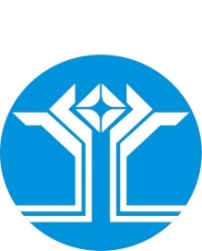 Россия Федерацията (Россия)Саха ӨрөспүүбүлүкэтэМииринэй улууhунАйхал бөhүөлэгинмуниципальнай тэриллиитинДЬАhАЛТАТАУУРААХО внесении изменений в муниципальную программу МО «Поселок Айхал» Мирнинского района Республики Саха (Якутия) «Благоустройство территорий поселка Айхал на 2022-2026 годы», утвержденную постановлением Главы поселка от 15.12.2021 №546 (в редакции от 19.10.2023 № 576)Финансовое обеспечение программы:Расходы Расходы Расходы Расходы Расходы Финансовое обеспечение программы:2022 год2023 год2024 год2025 год2026 годФедеральный бюджет-----Республиканский бюджет-----Бюджет МО «Мирнинский район»4 846 491,672 919 379,41---Бюджет МО «Поселок Айхал»18 594 491,4715 810 667,9915 130 680,2915 841 427,6416 644 240,45Иные источники12 934 000,0022 363 828,55---ИТОГО36 374 983,1441 093 875,9515 130 680,2915 841 427,6416 644 240,45№ п/пМероприятия по реализации программыИсточники финансированияОбъем финансирования по годам (руб)Объем финансирования по годам (руб)Объем финансирования по годам (руб)Объем финансирования по годам (руб)Объем финансирования по годам (руб)№ п/пМероприятия по реализации программыИсточники финансирования2022 год планового периода2023год планового периода2024 год планового периода2025 год планового периода2026 год планового периода1.Организация работ по озеленению поселка, посадки деревьев и кустарников, цветочному оформлению, охране существующего озеленения.Всего296 100,67397 944,08100 000,00100 000,00100 000,001.Организация работ по озеленению поселка, посадки деревьев и кустарников, цветочному оформлению, охране существующего озеленения.Федеральный бюджет1.Организация работ по озеленению поселка, посадки деревьев и кустарников, цветочному оформлению, охране существующего озеленения.Государственный бюджет РС(Я)1.Организация работ по озеленению поселка, посадки деревьев и кустарников, цветочному оформлению, охране существующего озеленения.Бюджет МО «Мирнинский район»1.Организация работ по озеленению поселка, посадки деревьев и кустарников, цветочному оформлению, охране существующего озеленения.Бюджет МО «Поселок Айхал»296 100,67397 944,08100 000,00100 000,00100 000,001.Организация работ по озеленению поселка, посадки деревьев и кустарников, цветочному оформлению, охране существующего озеленения.Другие источники2 Выполнение работ по санитарной очистке территорий общего пользования, сбор и вывоз бытовых отходов, ликвидация несанкционированных свалок; организация работ по вывозу бесхозных автомобильных кузовов и самовольно установленных гаражей, контейнеровВсего1 260 011,150,00101 013,45106 165,14111 579,562 Выполнение работ по санитарной очистке территорий общего пользования, сбор и вывоз бытовых отходов, ликвидация несанкционированных свалок; организация работ по вывозу бесхозных автомобильных кузовов и самовольно установленных гаражей, контейнеровФедеральный бюджет2 Выполнение работ по санитарной очистке территорий общего пользования, сбор и вывоз бытовых отходов, ликвидация несанкционированных свалок; организация работ по вывозу бесхозных автомобильных кузовов и самовольно установленных гаражей, контейнеровГосударственный бюджет РС(Я)2 Выполнение работ по санитарной очистке территорий общего пользования, сбор и вывоз бытовых отходов, ликвидация несанкционированных свалок; организация работ по вывозу бесхозных автомобильных кузовов и самовольно установленных гаражей, контейнеровБюджет МО «Мирнинский район»252 051,672 Выполнение работ по санитарной очистке территорий общего пользования, сбор и вывоз бытовых отходов, ликвидация несанкционированных свалок; организация работ по вывозу бесхозных автомобильных кузовов и самовольно установленных гаражей, контейнеровБюджет МО «Поселок Айхал»1 007 959,480,00101 013,45106 165,14111 579,562 Выполнение работ по санитарной очистке территорий общего пользования, сбор и вывоз бытовых отходов, ликвидация несанкционированных свалок; организация работ по вывозу бесхозных автомобильных кузовов и самовольно установленных гаражей, контейнеровДругие источники3 Содержание и обслуживание памятных мест поселка, скверов и площадей, выполнение ремонтно-строительных работВсего6 519 246,057 988 426,327 372 834,438 115 892,448 529 802,953 Содержание и обслуживание памятных мест поселка, скверов и площадей, выполнение ремонтно-строительных работФедеральный бюджет3 Содержание и обслуживание памятных мест поселка, скверов и площадей, выполнение ремонтно-строительных работГосударственный бюджет РС(Я)3 Содержание и обслуживание памятных мест поселка, скверов и площадей, выполнение ремонтно-строительных работБюджет МО «Мирнинский район»3 Содержание и обслуживание памятных мест поселка, скверов и площадей, выполнение ремонтно-строительных работБюджет МО «Поселок Айхал»6 519 246,057 988 426,327 372 834,438 115 892,448 529 802,953 Содержание и обслуживание памятных мест поселка, скверов и площадей, выполнение ремонтно-строительных работДругие источники4Мероприятия по благоустройству внутриквартальных территорий и территорий общего пользования индивидуальной застройки:
- обустройство современных детских игровых и обучающих спортивных, оздоровительных площадок;
- обустройство территорий общего пользования парков, площадей; монументов, памятников и Всего23 742 513,5028 923 018,991 099 973,011 161 709,101 220 956,264Мероприятия по благоустройству внутриквартальных территорий и территорий общего пользования индивидуальной застройки:
- обустройство современных детских игровых и обучающих спортивных, оздоровительных площадок;
- обустройство территорий общего пользования парков, площадей; монументов, памятников и Федеральный бюджет4Мероприятия по благоустройству внутриквартальных территорий и территорий общего пользования индивидуальной застройки:
- обустройство современных детских игровых и обучающих спортивных, оздоровительных площадок;
- обустройство территорий общего пользования парков, площадей; монументов, памятников и Государственный бюджет РС(Я)4Мероприятия по благоустройству внутриквартальных территорий и территорий общего пользования индивидуальной застройки:
- обустройство современных детских игровых и обучающих спортивных, оздоровительных площадок;
- обустройство территорий общего пользования парков, площадей; монументов, памятников и Бюджет МО «Мирнинский район»3 457 100,002 919 379,414Мероприятия по благоустройству внутриквартальных территорий и территорий общего пользования индивидуальной застройки:
- обустройство современных детских игровых и обучающих спортивных, оздоровительных площадок;
- обустройство территорий общего пользования парков, площадей; монументов, памятников и Бюджет МО «Поселок Айхал»7 351 413,503 639 811,031 099 973,011 161 709,101 220 956,264Мероприятия по благоустройству внутриквартальных территорий и территорий общего пользования индивидуальной застройки:
- обустройство современных детских игровых и обучающих спортивных, оздоровительных площадок;
- обустройство территорий общего пользования парков, площадей; монументов, памятников и Другие источники12 934 000,0022 363 828,556Выполнение работ по обустройству мест общего пользования по  ППМИВсего0,000,000,000,000,006Выполнение работ по обустройству мест общего пользования по  ППМИФедеральный бюджет6Выполнение работ по обустройству мест общего пользования по  ППМИГосударственный бюджет РС(Я)6Выполнение работ по обустройству мест общего пользования по  ППМИБюджет МО «Мирнинский район»6Выполнение работ по обустройству мест общего пользования по  ППМИБюджет МО «Поселок Айхал»0,000,000,000,000,006Выполнение работ по обустройству мест общего пользования по  ППМИДругие источники0,000,000,000,007Реконструкция и ремонт уличного освещенияВсего4 006 247,663 206 265,545 857 213,675 758 015,236 051 674,017Реконструкция и ремонт уличного освещенияФедеральный бюджет7Реконструкция и ремонт уличного освещенияГосударственный бюджет РС(Я)7Реконструкция и ремонт уличного освещенияБюджет МО «Мирнинский район»1 137 340,007Реконструкция и ремонт уличного освещенияБюджет МО «Поселок Айхал»2 868 907,663 206 265,545 857 213,675 758 015,236 051 674,017Реконструкция и ремонт уличного освещенияДругие источники0,000,000,008Содержание мест захороненийВсего550 864,11578 221,02599 645,73599 645,73630 227,668Содержание мест захороненийФедеральный бюджет8Содержание мест захороненийГосударственный бюджет РС(Я)8Содержание мест захороненийБюджет МО «Мирнинский район»8Содержание мест захороненийБюджет МО «Поселок Айхал»550 864,11578 221,02599 645,73599 645,73630 227,668Содержание мест захороненийДругие источники0,000,000,00ИТОГО по программе Всего36 374 983,1441 093 875,9515 130 680,2915 841 427,6416 644 240,45ИТОГО по программе Федеральный бюджетИТОГО по программе Государственный бюджет РС(Я)ИТОГО по программе Бюджет МО «Мирнинский район»4 846 491,672 919 379,41ИТОГО по программе Бюджет МО «Поселок Айхал»18 594 491,4715 810 667,9915 130 680,2915 841 427,6416 644 240,45ИТОГО по программе Другие источники12 934 000,0022 363 828,55Российская Федерация (Россия)Республика Саха (Якутия)АДМИНИСТРАЦИЯмуниципального образования«Поселок Айхал»Мирнинского районаПОСТАНОВЛЕНИЕРоссия Федерацията (Россия)Саха ӨрөспүүбүлүкэтэМииринэй улууhунАйхал бөhүөлэгинмуниципальнай тэриллиитинДЬАhАЛТАТАУУРААХ30.11.2023 г.№ 736Наименование программыМуниципальная программа МО «Посёлок Айхал» «Обеспечение качественным жильем на 2019-2025 годы» (далее - Программа) Муниципальная программа МО «Посёлок Айхал» «Обеспечение качественным жильем на 2019-2025 годы» (далее - Программа) Муниципальная программа МО «Посёлок Айхал» «Обеспечение качественным жильем на 2019-2025 годы» (далее - Программа) Муниципальная программа МО «Посёлок Айхал» «Обеспечение качественным жильем на 2019-2025 годы» (далее - Программа) Муниципальная программа МО «Посёлок Айхал» «Обеспечение качественным жильем на 2019-2025 годы» (далее - Программа) Муниципальная программа МО «Посёлок Айхал» «Обеспечение качественным жильем на 2019-2025 годы» (далее - Программа) Муниципальная программа МО «Посёлок Айхал» «Обеспечение качественным жильем на 2019-2025 годы» (далее - Программа) Муниципальная программа МО «Посёлок Айхал» «Обеспечение качественным жильем на 2019-2025 годы» (далее - Программа) Цели муниципальной  ПрограммыОсновными целями муниципальной программы являются:- государственная поддержка решения жилищной проблемы молодых семей, признанных в установленном порядке, нуждающимися в улучшении жилищных условий, через обеспечение молодых семей жилыми помещениями экономического класса, отвечающими установленным санитарным и техническим требованиям, благоустроенного применительно к условиям населенного пункта, выбранного для постоянного проживания.      - создание безопасных и благоприятных условий проживания граждан, их переселение из ветхого и аварийного жилищного фондаОсновными целями муниципальной программы являются:- государственная поддержка решения жилищной проблемы молодых семей, признанных в установленном порядке, нуждающимися в улучшении жилищных условий, через обеспечение молодых семей жилыми помещениями экономического класса, отвечающими установленным санитарным и техническим требованиям, благоустроенного применительно к условиям населенного пункта, выбранного для постоянного проживания.      - создание безопасных и благоприятных условий проживания граждан, их переселение из ветхого и аварийного жилищного фондаОсновными целями муниципальной программы являются:- государственная поддержка решения жилищной проблемы молодых семей, признанных в установленном порядке, нуждающимися в улучшении жилищных условий, через обеспечение молодых семей жилыми помещениями экономического класса, отвечающими установленным санитарным и техническим требованиям, благоустроенного применительно к условиям населенного пункта, выбранного для постоянного проживания.      - создание безопасных и благоприятных условий проживания граждан, их переселение из ветхого и аварийного жилищного фондаОсновными целями муниципальной программы являются:- государственная поддержка решения жилищной проблемы молодых семей, признанных в установленном порядке, нуждающимися в улучшении жилищных условий, через обеспечение молодых семей жилыми помещениями экономического класса, отвечающими установленным санитарным и техническим требованиям, благоустроенного применительно к условиям населенного пункта, выбранного для постоянного проживания.      - создание безопасных и благоприятных условий проживания граждан, их переселение из ветхого и аварийного жилищного фондаОсновными целями муниципальной программы являются:- государственная поддержка решения жилищной проблемы молодых семей, признанных в установленном порядке, нуждающимися в улучшении жилищных условий, через обеспечение молодых семей жилыми помещениями экономического класса, отвечающими установленным санитарным и техническим требованиям, благоустроенного применительно к условиям населенного пункта, выбранного для постоянного проживания.      - создание безопасных и благоприятных условий проживания граждан, их переселение из ветхого и аварийного жилищного фондаОсновными целями муниципальной программы являются:- государственная поддержка решения жилищной проблемы молодых семей, признанных в установленном порядке, нуждающимися в улучшении жилищных условий, через обеспечение молодых семей жилыми помещениями экономического класса, отвечающими установленным санитарным и техническим требованиям, благоустроенного применительно к условиям населенного пункта, выбранного для постоянного проживания.      - создание безопасных и благоприятных условий проживания граждан, их переселение из ветхого и аварийного жилищного фондаОсновными целями муниципальной программы являются:- государственная поддержка решения жилищной проблемы молодых семей, признанных в установленном порядке, нуждающимися в улучшении жилищных условий, через обеспечение молодых семей жилыми помещениями экономического класса, отвечающими установленным санитарным и техническим требованиям, благоустроенного применительно к условиям населенного пункта, выбранного для постоянного проживания.      - создание безопасных и благоприятных условий проживания граждан, их переселение из ветхого и аварийного жилищного фондаОсновными целями муниципальной программы являются:- государственная поддержка решения жилищной проблемы молодых семей, признанных в установленном порядке, нуждающимися в улучшении жилищных условий, через обеспечение молодых семей жилыми помещениями экономического класса, отвечающими установленным санитарным и техническим требованиям, благоустроенного применительно к условиям населенного пункта, выбранного для постоянного проживания.      - создание безопасных и благоприятных условий проживания граждан, их переселение из ветхого и аварийного жилищного фондаЗадачи муниципальной программыОсновными задачами Программы являются:Муниципальная поддержка в решении жилищной проблемы молодых семей, признанных в установленном порядке, нуждающимися в улучшении жилищных условий через предоставление финансовых средств на реализацию подпрограммы. Создание безопасных и благоприятных условий проживания граждан, их переселение из ветхого и аварийного жилищного фонда.Основными задачами Программы являются:Муниципальная поддержка в решении жилищной проблемы молодых семей, признанных в установленном порядке, нуждающимися в улучшении жилищных условий через предоставление финансовых средств на реализацию подпрограммы. Создание безопасных и благоприятных условий проживания граждан, их переселение из ветхого и аварийного жилищного фонда.Основными задачами Программы являются:Муниципальная поддержка в решении жилищной проблемы молодых семей, признанных в установленном порядке, нуждающимися в улучшении жилищных условий через предоставление финансовых средств на реализацию подпрограммы. Создание безопасных и благоприятных условий проживания граждан, их переселение из ветхого и аварийного жилищного фонда.Основными задачами Программы являются:Муниципальная поддержка в решении жилищной проблемы молодых семей, признанных в установленном порядке, нуждающимися в улучшении жилищных условий через предоставление финансовых средств на реализацию подпрограммы. Создание безопасных и благоприятных условий проживания граждан, их переселение из ветхого и аварийного жилищного фонда.Основными задачами Программы являются:Муниципальная поддержка в решении жилищной проблемы молодых семей, признанных в установленном порядке, нуждающимися в улучшении жилищных условий через предоставление финансовых средств на реализацию подпрограммы. Создание безопасных и благоприятных условий проживания граждан, их переселение из ветхого и аварийного жилищного фонда.Основными задачами Программы являются:Муниципальная поддержка в решении жилищной проблемы молодых семей, признанных в установленном порядке, нуждающимися в улучшении жилищных условий через предоставление финансовых средств на реализацию подпрограммы. Создание безопасных и благоприятных условий проживания граждан, их переселение из ветхого и аварийного жилищного фонда.Основными задачами Программы являются:Муниципальная поддержка в решении жилищной проблемы молодых семей, признанных в установленном порядке, нуждающимися в улучшении жилищных условий через предоставление финансовых средств на реализацию подпрограммы. Создание безопасных и благоприятных условий проживания граждан, их переселение из ветхого и аварийного жилищного фонда.Основными задачами Программы являются:Муниципальная поддержка в решении жилищной проблемы молодых семей, признанных в установленном порядке, нуждающимися в улучшении жилищных условий через предоставление финансовых средств на реализацию подпрограммы. Создание безопасных и благоприятных условий проживания граждан, их переселение из ветхого и аварийного жилищного фонда.Координатор Программы      Глава МО «Посёлок Айхал»Глава МО «Посёлок Айхал»Глава МО «Посёлок Айхал»Глава МО «Посёлок Айхал»Глава МО «Посёлок Айхал»Глава МО «Посёлок Айхал»Глава МО «Посёлок Айхал»Глава МО «Посёлок Айхал»Заказчик  муниципальной ПрограммыАдминистрация МО «Посёлок Айхал»Администрация МО «Посёлок Айхал»Администрация МО «Посёлок Айхал»Администрация МО «Посёлок Айхал»Администрация МО «Посёлок Айхал»Администрация МО «Посёлок Айхал»Администрация МО «Посёлок Айхал»Администрация МО «Посёлок Айхал»Сроки  реализации Программы  2019-2025 гг. 2019-2025 гг. 2019-2025 гг. 2019-2025 гг. 2019-2025 гг. 2019-2025 гг. 2019-2025 гг. 2019-2025 гг.Основные разработчики ПрограммыАдминистрация МО «Посёлок Айхал»Администрация МО «Посёлок Айхал»Администрация МО «Посёлок Айхал»Администрация МО «Посёлок Айхал»Администрация МО «Посёлок Айхал»Администрация МО «Посёлок Айхал»Администрация МО «Посёлок Айхал»Администрация МО «Посёлок Айхал»Объем и источники финансирования, за счет средств местного бюджета, бюджета АК «АЛРОСА» (ПАО), гос. бюджета РС (Я)Расходы (тыс.рублей)Расходы (тыс.рублей)Расходы (тыс.рублей)Расходы (тыс.рублей)Расходы (тыс.рублей)Расходы (тыс.рублей)Расходы (тыс.рублей)Расходы (тыс.рублей)Объем и источники финансирования, за счет средств местного бюджета, бюджета АК «АЛРОСА» (ПАО), гос. бюджета РС (Я)Итого2019 г.2020 г.2021 г.2022 г.2023г.2024 г.2025г.Средства АК «АЛРОСА» (ПАО)236 195,772 893,64 822,08937,1110 617,238 925,8--Государственный бюджет РС(Я)161 553,0--45 440,50116 112,5-Бюджет МО «Мирнинский район»22 091,020 499,71 591,3Бюджет МО «Поселок Айхал»1243,61 142,9100,7Итого421 083,372 893,64 822,054 377,6248 372,340 617,8--Планируемые результаты   реализации ПрограммыРеализация Программы должна обеспечить следующие достижения:- снос ветхого и аварийного жилищного фонда;Реализация Программы должна обеспечить следующие достижения:- снос ветхого и аварийного жилищного фонда;Реализация Программы должна обеспечить следующие достижения:- снос ветхого и аварийного жилищного фонда;Реализация Программы должна обеспечить следующие достижения:- снос ветхого и аварийного жилищного фонда;Реализация Программы должна обеспечить следующие достижения:- снос ветхого и аварийного жилищного фонда;Реализация Программы должна обеспечить следующие достижения:- снос ветхого и аварийного жилищного фонда;Реализация Программы должна обеспечить следующие достижения:- снос ветхого и аварийного жилищного фонда;Реализация Программы должна обеспечить следующие достижения:- снос ветхого и аварийного жилищного фонда;Источники финансированияСумма (тыс. руб.)Всего421 083,3Бюджет МО «Поселок Айхал»1 243,6Бюджет МО «Мирнинский район»22 091,0Бюджет Республики Саха (Якутия)161 553,0За счет средств АК «АЛРОСА» (ПАО)236 195,7№ п/пНаименование подпрограммы/индикатораЕдиница измеренияЗначения показателейЗначения показателейЗначения показателейЗначения показателейЗначения показателейЗначения показателейЗначения показателей№ п/пНаименование подпрограммы/индикатораЕдиница измерения2019г.2020г.2021г.2022г.2023г.2024г.2025г.12345678910Подпрограмма «Переселение граждан из аварийного жилищного фонда»Подпрограмма «Переселение граждан из аварийного жилищного фонда»Подпрограмма «Переселение граждан из аварийного жилищного фонда»Подпрограмма «Переселение граждан из аварийного жилищного фонда»Подпрограмма «Переселение граждан из аварийного жилищного фонда»Подпрограмма «Переселение граждан из аварийного жилищного фонда»Подпрограмма «Переселение граждан из аварийного жилищного фонда»Подпрограмма «Переселение граждан из аварийного жилищного фонда»Подпрограмма «Переселение граждан из аварийного жилищного фонда»Подпрограмма «Переселение граждан из аварийного жилищного фонда»1.1Количество жилых домов, подлежащих сносу в ходе реализации Подпрограммышт.11519284--Общая площадь квартир жилых домов, подлежащих сносу в ходе реализации Подпрограммым22954,52110,604399,76232,5434,3--Наименование Подпрограммы«Переселение граждан из аварийного жилищного фонда на 2019 – 2025 гг.» (далее по тексту – Подпрограмма)«Переселение граждан из аварийного жилищного фонда на 2019 – 2025 гг.» (далее по тексту – Подпрограмма)«Переселение граждан из аварийного жилищного фонда на 2019 – 2025 гг.» (далее по тексту – Подпрограмма)«Переселение граждан из аварийного жилищного фонда на 2019 – 2025 гг.» (далее по тексту – Подпрограмма)«Переселение граждан из аварийного жилищного фонда на 2019 – 2025 гг.» (далее по тексту – Подпрограмма)«Переселение граждан из аварийного жилищного фонда на 2019 – 2025 гг.» (далее по тексту – Подпрограмма)«Переселение граждан из аварийного жилищного фонда на 2019 – 2025 гг.» (далее по тексту – Подпрограмма)«Переселение граждан из аварийного жилищного фонда на 2019 – 2025 гг.» (далее по тексту – Подпрограмма)Цели подпрограммы     Создание безопасных и благоприятных условий проживания граждан, их переселение из ветхого и аварийного жилищного фонда.     Создание безопасных и благоприятных условий проживания граждан, их переселение из ветхого и аварийного жилищного фонда.     Создание безопасных и благоприятных условий проживания граждан, их переселение из ветхого и аварийного жилищного фонда.     Создание безопасных и благоприятных условий проживания граждан, их переселение из ветхого и аварийного жилищного фонда.     Создание безопасных и благоприятных условий проживания граждан, их переселение из ветхого и аварийного жилищного фонда.     Создание безопасных и благоприятных условий проживания граждан, их переселение из ветхого и аварийного жилищного фонда.     Создание безопасных и благоприятных условий проживания граждан, их переселение из ветхого и аварийного жилищного фонда.     Создание безопасных и благоприятных условий проживания граждан, их переселение из ветхого и аварийного жилищного фонда.Задачи подпрограммы- переселение граждан, проживающих в аварийном жилищном фонде МО п. Айхал, участвующих в Подпрограмме. - организация информационной поддержки реализации Подпрограммы.- ведение мониторинга (сбор, анализ и систематизация данных) по деформированным и аварийным жилым домам их классификация по характеру деформаций. Ликвидация тенденции к росту доли аварийного и ветхого жилищного фонда.- переселение граждан, проживающих в аварийном жилищном фонде МО п. Айхал, участвующих в Подпрограмме. - организация информационной поддержки реализации Подпрограммы.- ведение мониторинга (сбор, анализ и систематизация данных) по деформированным и аварийным жилым домам их классификация по характеру деформаций. Ликвидация тенденции к росту доли аварийного и ветхого жилищного фонда.- переселение граждан, проживающих в аварийном жилищном фонде МО п. Айхал, участвующих в Подпрограмме. - организация информационной поддержки реализации Подпрограммы.- ведение мониторинга (сбор, анализ и систематизация данных) по деформированным и аварийным жилым домам их классификация по характеру деформаций. Ликвидация тенденции к росту доли аварийного и ветхого жилищного фонда.- переселение граждан, проживающих в аварийном жилищном фонде МО п. Айхал, участвующих в Подпрограмме. - организация информационной поддержки реализации Подпрограммы.- ведение мониторинга (сбор, анализ и систематизация данных) по деформированным и аварийным жилым домам их классификация по характеру деформаций. Ликвидация тенденции к росту доли аварийного и ветхого жилищного фонда.- переселение граждан, проживающих в аварийном жилищном фонде МО п. Айхал, участвующих в Подпрограмме. - организация информационной поддержки реализации Подпрограммы.- ведение мониторинга (сбор, анализ и систематизация данных) по деформированным и аварийным жилым домам их классификация по характеру деформаций. Ликвидация тенденции к росту доли аварийного и ветхого жилищного фонда.- переселение граждан, проживающих в аварийном жилищном фонде МО п. Айхал, участвующих в Подпрограмме. - организация информационной поддержки реализации Подпрограммы.- ведение мониторинга (сбор, анализ и систематизация данных) по деформированным и аварийным жилым домам их классификация по характеру деформаций. Ликвидация тенденции к росту доли аварийного и ветхого жилищного фонда.- переселение граждан, проживающих в аварийном жилищном фонде МО п. Айхал, участвующих в Подпрограмме. - организация информационной поддержки реализации Подпрограммы.- ведение мониторинга (сбор, анализ и систематизация данных) по деформированным и аварийным жилым домам их классификация по характеру деформаций. Ликвидация тенденции к росту доли аварийного и ветхого жилищного фонда.- переселение граждан, проживающих в аварийном жилищном фонде МО п. Айхал, участвующих в Подпрограмме. - организация информационной поддержки реализации Подпрограммы.- ведение мониторинга (сбор, анализ и систематизация данных) по деформированным и аварийным жилым домам их классификация по характеру деформаций. Ликвидация тенденции к росту доли аварийного и ветхого жилищного фонда.Координатор подпрограммыДирекция Жилищного Строительства Республики Саха (Якутия)Дирекция Жилищного Строительства Республики Саха (Якутия)Дирекция Жилищного Строительства Республики Саха (Якутия)Дирекция Жилищного Строительства Республики Саха (Якутия)Дирекция Жилищного Строительства Республики Саха (Якутия)Дирекция Жилищного Строительства Республики Саха (Якутия)Дирекция Жилищного Строительства Республики Саха (Якутия)Дирекция Жилищного Строительства Республики Саха (Якутия)Заказчик подпрограммыАдминистрация МО «Поселок Айхал»Администрация МО «Поселок Айхал»Администрация МО «Поселок Айхал»Администрация МО «Поселок Айхал»Администрация МО «Поселок Айхал»Администрация МО «Поселок Айхал»Администрация МО «Поселок Айхал»Администрация МО «Поселок Айхал»Сроки и этапы реализацииПодпрограммы2019 – 2025 годы2019 – 2025 годы2019 – 2025 годы2019 – 2025 годы2019 – 2025 годы2019 – 2025 годы2019 – 2025 годы2019 – 2025 годыРазработчик подпрограммыАдминистрация МО «Поселок Айхал»Администрация МО «Поселок Айхал»Администрация МО «Поселок Айхал»Администрация МО «Поселок Айхал»Администрация МО «Поселок Айхал»Администрация МО «Поселок Айхал»Администрация МО «Поселок Айхал»Администрация МО «Поселок Айхал»Объем финансирования подпрограммы, в том числе по годам и источникам финансирования:Расходы (тыс.рублей)Расходы (тыс.рублей)Расходы (тыс.рублей)Расходы (тыс.рублей)Расходы (тыс.рублей)Расходы (тыс.рублей)Расходы (тыс.рублей)Расходы (тыс.рублей)Объем финансирования подпрограммы, в том числе по годам и источникам финансирования:Итого2019 г.2020 г.2021 г.2022 г.2023 г.2024 г.2025 г.Всего:343 822,8105 480,70110 352,04127 990,00----Средства бюджета МО «Поселок Айхал»--------Средства бюджета МО «Мирнинский район»--------Средства бюджета РС(Я)9 017,976 682,81 055, 301 279,90----Федеральный бюджет257 089,1325 904,3104 474,70126 710, 10----Другие источники77 715,7372 893,64 822,04-----Планируемые результаты реализации подпрограммы343 822,8105 480,70110 352,04127 990,00Источники финансирования(тыс.руб.)Всего266 107,10В том числе:Бюджет РФ (средства Фонда) 257 089,13Бюджет РС (Я)9 017,97Источники финансирования(рублей)Бюджет АК «АЛРОСА» (ПАО)77 715,73Приложение 1 Приложение 1 Приложение 1 Приложение 1 Приложение 1 Приложение 1 к подпрограмме к подпрограмме к подпрограмме к подпрограмме "Переселение граждан из аварийного жилищного фонда на 2019-2025 годы""Переселение граждан из аварийного жилищного фонда на 2019-2025 годы""Переселение граждан из аварийного жилищного фонда на 2019-2025 годы""Переселение граждан из аварийного жилищного фонда на 2019-2025 годы"Перечень жилых домов, признанных аварийными Перечень жилых домов, признанных аварийными Перечень жилых домов, признанных аварийными Перечень жилых домов, признанных аварийными Перечень жилых домов, признанных аварийными Перечень жилых домов, признанных аварийными Перечень жилых домов, признанных аварийными Перечень жилых домов, признанных аварийными на территории МО "Посёлок Айхал", принимающих участие в республиканской адресной программена территории МО "Посёлок Айхал", принимающих участие в республиканской адресной программена территории МО "Посёлок Айхал", принимающих участие в республиканской адресной программена территории МО "Посёлок Айхал", принимающих участие в республиканской адресной программена территории МО "Посёлок Айхал", принимающих участие в республиканской адресной программена территории МО "Посёлок Айхал", принимающих участие в республиканской адресной программена территории МО "Посёлок Айхал", принимающих участие в республиканской адресной программена территории МО "Посёлок Айхал", принимающих участие в республиканской адресной программе№      п/пНаименование муниципального образованияАдрес многоквартирного дома Год ввода дома в эксплуатациюДата признания многоквартирного дома аварийным  Сведения об аварийном жилищном фонде, подлежащем расселению до 1 сентября 2025 года  Сведения об аварийном жилищном фонде, подлежащем расселению до 1 сентября 2025 года Планируемая дата окончания переселения№      п/пНаименование муниципального образованияАдрес многоквартирного дома Год ввода дома в эксплуатациюДата признания многоквартирного дома аварийным  Сведения об аварийном жилищном фонде, подлежащем расселению до 1 сентября 2025 года  Сведения об аварийном жилищном фонде, подлежащем расселению до 1 сентября 2025 года Планируемая дата окончания переселения№      п/пНаименование муниципального образованияАдрес многоквартирного дома годдатаплощадь, кв.мколичество человекдата12345678МО "Поселок Айхал"МО "Поселок Айхал"МО "Поселок Айхал"МО "Поселок Айхал"МО "Поселок Айхал"МО "Поселок Айхал"МО "Поселок Айхал"МО "Поселок Айхал"по Республиканской адресной программе:по Республиканской адресной программе:по Республиканской адресной программе:1МО "Поселок Айхал"ул. Полярная, д. 201975Заключение МВК 1/з от 13.11.2015 г.480,82131.12.2020 г.2МО "Поселок Айхал"ул. Геологов, д. 91983Заключение МВК 5/ з от 13.11.2015 г.335,32731.12.2020 г.3МО "Поселок Айхал"ул. Гагарина, д. 5 а1969Заключение МВК 13/з от 13.11.2015 г.485,82031.12.2021 г.4МО "Поселок Айхал"ул. Гагарина, д. 151967Заключение МВК 3/з от 13.11.2015 г.152,6831.12.2021 г.5МО "Поселок Айхал"ул. Октябрьская Партия, д.121983Заключение МВК 7/з от 13.11.2015 г.492,72231.12.2021 г.6МО "Поселок Айхал"ул. Гагарина, д. 11981Заключение МВК 15/з от 13.11.2015 г.486,62431.12.2021 г.7МО "Поселок Айхал"ул. Геологов, д. 51978Заключение МВК 10/з от 13.11.2015 г.492,92331.12.2021 г.8МО "Поселок Айхал"ул. Лесная, д. 121995Заключение МВК 14/з от 13.11.2015 г.1124,29131.12.2022 г.9МО "Поселок Айхал"ул. Геологов, д. 21969Заключение МВК 11/з от 13.11.2015 г.475,93431.12.2022 г.10МО "Поселок Айхал"ул.Октябрьская Партия, д.131984Заключение МВК 7/з от 13.11.2015 г.492,72731.12.2022 г.11МО "Поселок Айхал"ул. Геологов, д. 41971Заключение МВК 10/з от 13.11.2015 г.4672431.12.2022 г.Итого по Республиканской адресной программе:Итого по Республиканской адресной программе:Итого по Республиканской адресной программе:хх5 486,50321хПриложение 2 к подпрограммеПриложение 2 к подпрограммеПриложение 2 к подпрограммеПриложение 2 к подпрограммеПриложение 2 к подпрограммеПриложение 2 к подпрограмме"Переселение граждан из аварийного жилищного фонда на "Переселение граждан из аварийного жилищного фонда на "Переселение граждан из аварийного жилищного фонда на "Переселение граждан из аварийного жилищного фонда на "Переселение граждан из аварийного жилищного фонда на "Переселение граждан из аварийного жилищного фонда на на 2019-2025 годы"на 2019-2025 годы"на 2019-2025 годы"на 2019-2025 годы"на 2019-2025 годы"на 2019-2025 годы"Перечень жилых домов, признанных аварийными Перечень жилых домов, признанных аварийными Перечень жилых домов, признанных аварийными Перечень жилых домов, признанных аварийными Перечень жилых домов, признанных аварийными Перечень жилых домов, признанных аварийными Перечень жилых домов, признанных аварийными Перечень жилых домов, признанных аварийными на территории МО "Посёлок Айхал", расселяемых за счет средств АК АЛРОСА (ПАО)на территории МО "Посёлок Айхал", расселяемых за счет средств АК АЛРОСА (ПАО)на территории МО "Посёлок Айхал", расселяемых за счет средств АК АЛРОСА (ПАО)на территории МО "Посёлок Айхал", расселяемых за счет средств АК АЛРОСА (ПАО)на территории МО "Посёлок Айхал", расселяемых за счет средств АК АЛРОСА (ПАО)на территории МО "Посёлок Айхал", расселяемых за счет средств АК АЛРОСА (ПАО)на территории МО "Посёлок Айхал", расселяемых за счет средств АК АЛРОСА (ПАО)на территории МО "Посёлок Айхал", расселяемых за счет средств АК АЛРОСА (ПАО)№      п/пНаименование муниципального образованияАдрес многоквартирного дома Год ввода дома в эксплуатациюДата признания многоквартирного дома аварийным  Сведения об аварийном жилищном фонде, подлежащем расселению до 30 июня 2020 года  Сведения об аварийном жилищном фонде, подлежащем расселению до 30 июня 2020 года Планируемая дата окончания переселения№      п/пНаименование муниципального образованияАдрес многоквартирного дома Год ввода дома в эксплуатациюДата признания многоквартирного дома аварийным  Сведения об аварийном жилищном фонде, подлежащем расселению до 30 июня 2020 года  Сведения об аварийном жилищном фонде, подлежащем расселению до 30 июня 2020 года Планируемая дата окончания переселения№      п/пНаименование муниципального образованияАдрес многоквартирного дома годдатаплощадь, кв.мколичество человекдата12345678МО "Поселок Айхал"МО "Поселок Айхал"МО "Поселок Айхал"МО "Поселок Айхал"МО "Поселок Айхал"МО "Поселок Айхал"МО "Поселок Айхал"МО "Поселок Айхал"1МО "Поселок Айхал"ул. Южная, д.2а196942,2230.06.2020г.2МО "Поселок Айхал"ул. Южная, д.31969Заключение МВК 51/з от 29.05.2017 г.83,4430.06.2020г.3МО "Поселок Айхал"ул. Южная, д.51969Заключение МВК 49/з от 29.05.2017 г.73,8230.06.2020г.4МО "Поселок Айхал"ул. Южная, д.81971Заключение МВК 50/з от 29.05.2017 г.167,1630.06.2020г.5МО "Поселок Айхал"ул. Южная, д.8а1972Заключение МВК 53/з от 29.05.2017 г.164,3630.06.2020г.6МО "Поселок Айхал"ул.Гагарина, д.121963Заключение МВК 56/з от 29.05.2017 г.501,32030.06.2020г.7МО "Поселок Айхал"ул.Гагарина, д.141963Заключение МВК 57/з от 29.05.2017 г.497,91930.06.2020г.8МО "Поселок Айхал"ул. Октябрьтская Партия, д.181982Заключение МВК 44/з от 29.05.2017 г.139,41530.06.2020г.9МО "Поселок Айхал"ул. Полярная, д.21970Заключение МВК 55/з от 29.05.2017 г.469,001730.06.2020г.Итого:Итого:х2138,491хПриложение 3 к подпрограмме Приложение 3 к подпрограмме Приложение 3 к подпрограмме Приложение 3 к подпрограмме Приложение 3 к подпрограмме "Переселение граждан из аварийного жилищного фонда на 2019-2025 годы""Переселение граждан из аварийного жилищного фонда на 2019-2025 годы""Переселение граждан из аварийного жилищного фонда на 2019-2025 годы""Переселение граждан из аварийного жилищного фонда на 2019-2025 годы""Переселение граждан из аварийного жилищного фонда на 2019-2025 годы"План мероприятий по переселению граждан из аварийного жилищного фондаПлан мероприятий по переселению граждан из аварийного жилищного фондаПлан мероприятий по переселению граждан из аварийного жилищного фондаПлан мероприятий по переселению граждан из аварийного жилищного фондаПлан мероприятий по переселению граждан из аварийного жилищного фондаПлан мероприятий по переселению граждан из аварийного жилищного фондаПлан мероприятий по переселению граждан из аварийного жилищного фондаПлан мероприятий по переселению граждан из аварийного жилищного фондаПлан мероприятий по переселению граждан из аварийного жилищного фондаПлан мероприятий по переселению граждан из аварийного жилищного фондаПлан мероприятий по переселению граждан из аварийного жилищного фондаПлан мероприятий по переселению граждан из аварийного жилищного фондана территории п. Айхал, принимающих участие в республиканской адресной программена территории п. Айхал, принимающих участие в республиканской адресной программена территории п. Айхал, принимающих участие в республиканской адресной программена территории п. Айхал, принимающих участие в республиканской адресной программена территории п. Айхал, принимающих участие в республиканской адресной программена территории п. Айхал, принимающих участие в республиканской адресной программена территории п. Айхал, принимающих участие в республиканской адресной программена территории п. Айхал, принимающих участие в республиканской адресной программена территории п. Айхал, принимающих участие в республиканской адресной программена территории п. Айхал, принимающих участие в республиканской адресной программена территории п. Айхал, принимающих участие в республиканской адресной программена территории п. Айхал, принимающих участие в республиканской адресной программе№ п/пНаименование муниципального образованияЧисло жителей, планируемыхк переселениюКоличество расселяемых жилых помещенийКоличество расселяемых жилых помещенийКоличество расселяемых жилых помещенийРасселяемая площадь жилых помещенийРасселяемая площадь жилых помещенийРасселяемая площадь жилых помещенийИсточники финансирования программыИсточники финансирования программыИсточники финансирования программы№ п/пНаименование муниципального образованияЧисло жителей, планируемыхк переселениюВсего:в том числев том числеВсего:в том числев том числеВсего:в том числе:в том числе:№ п/пНаименование муниципального образованияЧисло жителей, планируемыхк переселениюВсего:собственность гражданмуниципальная собственностьВсего:собственность гражданмуниципальная собственностьВсего:за счет средств Фондаза счет средств бюджета Республики Саха (Якутия)№ п/пНаименование муниципального образованияЧисло жителей, планируемыхк переселениюВсего:собственность гражданмуниципальная собственностьВсего:собственность гражданмуниципальная собственностьВсего:за счет средств Фондаза счет средств бюджета Республики Саха (Якутия)№ п/пНаименование муниципального образованияЧисло жителей, планируемыхк переселениюВсего:собственность гражданмуниципальная собственностьВсего:собственность гражданмуниципальная собственностьВсего:за счет средств Фондаза счет средств бюджета Республики Саха (Якутия)№ п/пНаименование муниципального образованиячел.ед.ед.ед.кв.мкв.мкв.мруб.руб.руб.123456789101112по Республиканской адресной программе:по Республиканской адресной программе: 321,00    152,00    129,00    23,00    5 486,50    4 684,10    802,40    266 107 105,75    257 089 134,17    9 017 971,58   Всего по этапу 2019 годаВсего по этапу 2019 года 48,00    20,00    18,00    2,00    816,10    722,30    93,80    32 587 105,75    25 904 334,17    6 682 771,58   1МО "Поселок Айхал" 48,00    20,00    18,00    2,00    816,10    722,30    93,80    32 587 105,75    25 904 334,17    6 682 771,58   Всего по этапу 2020 годаВсего по этапу 2020 года 97,00    46,00    39,00    7,00    2 110,60    1 726,80    383,80    105 530 000,00    104 474 700,00    1 055 300,00   1МО "Поселок Айхал" 97,00    46,00    39,00    7,00    2 110,60    1 726,80    383,80    105 530 000,00    104 474 700,00    1 055 300,00   Всего по этапу 2021 годаВсего по этапу 2021 года 176,00    86,00    72,00    14,00    2 559,80    2 235,00    324,80    127 990 000,00    126 710 100,00    1 279 900,00   1МО "Поселок Айхал" 176,00    86,00    72,00    14,00    2 559,80    2 235,00    324,80    127 990 000,00    126 710 100,00    1 279 900,00   Всего по этапу 2022 годаВсего по этапу 2022 года00000000001МО "Поселок Айхал"0000000000Всего по этапу 2023 годаВсего по этапу 2023 года00000000001МО "Поселок Айхал"0000000000Всего по этапу 2024 годаВсего по этапу 2024 года00000000001МО "Поселок Айхал"0000000000Приложение 4 к подпрограмме Приложение 4 к подпрограмме Приложение 4 к подпрограмме Приложение 4 к подпрограмме Приложение 4 к подпрограмме Приложение 4 к подпрограмме "Переселение граждан из аварийного жилищного фонда на 2019-2025 годы""Переселение граждан из аварийного жилищного фонда на 2019-2025 годы""Переселение граждан из аварийного жилищного фонда на 2019-2025 годы""Переселение граждан из аварийного жилищного фонда на 2019-2025 годы""Переселение граждан из аварийного жилищного фонда на 2019-2025 годы""Переселение граждан из аварийного жилищного фонда на 2019-2025 годы""Переселение граждан из аварийного жилищного фонда на 2019-2025 годы"План мероприятий по переселению граждан из аварийного жилищного фондаПлан мероприятий по переселению граждан из аварийного жилищного фондаПлан мероприятий по переселению граждан из аварийного жилищного фондаПлан мероприятий по переселению граждан из аварийного жилищного фондаПлан мероприятий по переселению граждан из аварийного жилищного фондаПлан мероприятий по переселению граждан из аварийного жилищного фондаПлан мероприятий по переселению граждан из аварийного жилищного фондаПлан мероприятий по переселению граждан из аварийного жилищного фондаПлан мероприятий по переселению граждан из аварийного жилищного фондаПлан мероприятий по переселению граждан из аварийного жилищного фондаПлан мероприятий по переселению граждан из аварийного жилищного фондаПлан мероприятий по переселению граждан из аварийного жилищного фондана территории п. Айхал, за счет средств АК "АЛРОСА"на территории п. Айхал, за счет средств АК "АЛРОСА"на территории п. Айхал, за счет средств АК "АЛРОСА"на территории п. Айхал, за счет средств АК "АЛРОСА"на территории п. Айхал, за счет средств АК "АЛРОСА"на территории п. Айхал, за счет средств АК "АЛРОСА"на территории п. Айхал, за счет средств АК "АЛРОСА"на территории п. Айхал, за счет средств АК "АЛРОСА"на территории п. Айхал, за счет средств АК "АЛРОСА"на территории п. Айхал, за счет средств АК "АЛРОСА"на территории п. Айхал, за счет средств АК "АЛРОСА"на территории п. Айхал, за счет средств АК "АЛРОСА"№ п/пНаименование муниципального образованияЧисло жителей, планируемыхк переселениюКоличество расселяемых жилых помещенийКоличество расселяемых жилых помещенийКоличество расселяемых жилых помещенийРасселяемая площадь жилых помещенийРасселяемая площадь жилых помещенийРасселяемая площадь жилых помещенийИсточники финансирования программыИсточники финансирования программыИсточники финансирования программы№ п/пНаименование муниципального образованияЧисло жителей, планируемыхк переселениюВсего:в том числев том числеВсего:в том числев том числеВсего:в том числе:в том числе:№ п/пНаименование муниципального образованияЧисло жителей, планируемыхк переселениюВсего:собственность гражданмуниципальная собственностьВсего:собственность гражданмуниципальная собственностьВсего:за счет средств АК "АЛРОСА" (ПАО)иные источники№ п/пНаименование муниципального образованияЧисло жителей, планируемыхк переселениюВсего:собственность гражданмуниципальная собственностьВсего:собственность гражданмуниципальная собственностьВсего:за счет средств АК "АЛРОСА" (ПАО)иные источники№ п/пНаименование муниципального образованияЧисло жителей, планируемыхк переселениюВсего:собственность гражданмуниципальная собственностьВсего:собственность гражданмуниципальная собственностьВсего:за счет средств АК "АЛРОСА" (ПАО)иные источники№ п/пНаименование муниципального образованиячел.ед.ед.ед.кв.мкв.мкв.мруб.руб.руб.1234567891011121МО "Поселок Айхал"91 67    62    6   2 138,401 911,40227,0077 715 734,7977 715 734,790,001.12019 год86635951 995,701 768,70227,0072 893 685,4672 893 685,461.22020 год5431142,70142,700,004 822 049,334 822 049,33Приложение 5 к подпрограммеПриложение 5 к подпрограммеПриложение 5 к подпрограммеПриложение 5 к подпрограммеПриложение 5 к подпрограммеПриложение 5 к подпрограмме"Переселение граждан из аварийного жилищного фонда на "Переселение граждан из аварийного жилищного фонда на "Переселение граждан из аварийного жилищного фонда на "Переселение граждан из аварийного жилищного фонда на "Переселение граждан из аварийного жилищного фонда на "Переселение граждан из аварийного жилищного фонда на на 2019-2025 годы"на 2019-2025 годы"на 2019-2025 годы"на 2019-2025 годы"на 2019-2025 годы"на 2019-2025 годы"План мероприятий по сносу аварийного жилищного фондаПлан мероприятий по сносу аварийного жилищного фондаПлан мероприятий по сносу аварийного жилищного фондаПлан мероприятий по сносу аварийного жилищного фондаПлан мероприятий по сносу аварийного жилищного фондаПлан мероприятий по сносу аварийного жилищного фондаПлан мероприятий по сносу аварийного жилищного фондаПлан мероприятий по сносу аварийного жилищного фондана территории МО "Поселок Айхал", принимающего участие в республиканской адресной программена территории МО "Поселок Айхал", принимающего участие в республиканской адресной программена территории МО "Поселок Айхал", принимающего участие в республиканской адресной программена территории МО "Поселок Айхал", принимающего участие в республиканской адресной программена территории МО "Поселок Айхал", принимающего участие в республиканской адресной программена территории МО "Поселок Айхал", принимающего участие в республиканской адресной программена территории МО "Поселок Айхал", принимающего участие в республиканской адресной программена территории МО "Поселок Айхал", принимающего участие в республиканской адресной программе№      п/пНаименование муниципального образованияАдрес многоквартирного дома Год ввода дома в эксплуатацию Сведения об аварийном жилищном фонде, подлежащем расселению до 1 сентября 2025 года  Сведения об аварийном жилищном фонде, подлежащем расселению до 1 сентября 2025 года Планируемая дата окончания переселенияСтоимость сноса№      п/пНаименование муниципального образованияАдрес многоквартирного дома Год ввода дома в эксплуатацию Сведения об аварийном жилищном фонде, подлежащем расселению до 1 сентября 2025 года  Сведения об аварийном жилищном фонде, подлежащем расселению до 1 сентября 2025 года Планируемая дата окончания переселенияСтоимость сноса№      п/пНаименование муниципального образованияАдрес многоквартирного дома годплощадь, кв.мколичество человекдатаруб.12345678МО "Поселок Айхал"МО "Поселок Айхал"МО "Поселок Айхал"МО "Поселок Айхал"МО "Поселок Айхал"МО "Поселок Айхал"МО "Поселок Айхал"1МО "Поселок Айхал"ул. Полярная, д. 201975480,82131.12.2020 г.957 434,402МО "Поселок Айхал"ул. Геологов, д. 91983335,32731.12.2020 г.809 856,003МО "Поселок Айхал"ул. Гагарина, д. 5 а1969485,82031.12.2021 г.107 898,004МО "Поселок Айхал"ул. Гагарина, д. 151967152,6831.12.2021 г.504 285,605МО "Поселок Айхал"ул. Октябрьская Партия, д.121983492,72231.12.2021 г.1 361 558,406МО "Поселок Айхал"ул. Гагарина, д. 11981486,62431.12.2021 г.1 264 056,007МО "Поселок Айхал"ул. Геологов, д. 51978492,92331.12.2021 г.1 342 882,808МО "Поселок Айхал"ул. Лесная, д. 1219951124,29131.12.2022 г.3 467 848,009МО "Поселок Айхал"ул. Геологов, д. 21969475,93431.12.2022 г.1 404 217,2010МО "Поселок Айхал"ул. Октябрьская Партия, д. 131984492,72731.12.2022 г.1 380 205,2011МО "Поселок Айхал"ул. Геологов, д. 41971467,002431.12.2022 г.1 318 761,60Итого расселенных по Республиканской адресной программе::Итого расселенных по Республиканской адресной программе::Итого расселенных по Республиканской адресной программе::х5 486,50321х13 919 003,20Приложение 6 к подпрограммеПриложение 6 к подпрограммеПриложение 6 к подпрограммеПриложение 6 к подпрограммеПриложение 6 к подпрограммеПриложение 6 к подпрограмме"Переселение граждан из аварийного жилищного фонда на "Переселение граждан из аварийного жилищного фонда на "Переселение граждан из аварийного жилищного фонда на "Переселение граждан из аварийного жилищного фонда на "Переселение граждан из аварийного жилищного фонда на "Переселение граждан из аварийного жилищного фонда на на 2019-2025 годы"на 2019-2025 годы"на 2019-2025 годы"на 2019-2025 годы"на 2019-2025 годы"на 2019-2025 годы"План мероприятий по сносу аварийного жилищного фондаПлан мероприятий по сносу аварийного жилищного фондаПлан мероприятий по сносу аварийного жилищного фондаПлан мероприятий по сносу аварийного жилищного фондаПлан мероприятий по сносу аварийного жилищного фондаПлан мероприятий по сносу аварийного жилищного фондаПлан мероприятий по сносу аварийного жилищного фондаПлан мероприятий по сносу аварийного жилищного фондана территории МО "Поселок Айхал"за счет средств АК "АЛРОСА"на территории МО "Поселок Айхал"за счет средств АК "АЛРОСА"на территории МО "Поселок Айхал"за счет средств АК "АЛРОСА"на территории МО "Поселок Айхал"за счет средств АК "АЛРОСА"на территории МО "Поселок Айхал"за счет средств АК "АЛРОСА"на территории МО "Поселок Айхал"за счет средств АК "АЛРОСА"на территории МО "Поселок Айхал"за счет средств АК "АЛРОСА"на территории МО "Поселок Айхал"за счет средств АК "АЛРОСА"№      п/пНаименование муниципального образованияАдрес многоквартирного дома Год ввода дома в эксплуатацию Сведения об аварийном жилищном фонде, подлежащем расселению до 30 июня 2020 года  Сведения об аварийном жилищном фонде, подлежащем расселению до 30 июня 2020 года Планируемая дата окончания переселенияСтоимость физического сноса№      п/пНаименование муниципального образованияАдрес многоквартирного дома Год ввода дома в эксплуатацию Сведения об аварийном жилищном фонде, подлежащем расселению до 30 июня 2020 года  Сведения об аварийном жилищном фонде, подлежащем расселению до 30 июня 2020 года Планируемая дата окончания переселенияСтоимость физического сноса№      п/пНаименование муниципального образованияАдрес многоквартирного дома годплощадь, кв.мколичество человекдатаруб.12345678МО "Поселок Айхал"МО "Поселок Айхал"МО "Поселок Айхал"МО "Поселок Айхал"МО "Поселок Айхал"МО "Поселок Айхал"МО "Поселок Айхал"1МО "Поселок Айхал"ул. Южная, д.2а196942,2230.06.2020 г.115 928,202МО "Поселок Айхал"ул. Южная, д.3196983,4430.06.2020 г.844 666,983МО "Поселок Айхал"ул. Южная, д.5196973,8230.06.2020 г.230 549,274МО "Поселок Айхал"ул. Южная, д.81971167,1630.06.2020 г.292 361,985МО "Поселок Айхал"ул. Южная, д.8а1972164,3630.06.2020 г.367 048,516МО "Поселок Айхал"ул. Гагарина, д.121963501,32030.06.2020 г.883 153,337МО "Поселок Айхал"ул. Гагарина, д.141963497,91930.06.2020 г.865 813,008МО "Поселок Айхал"ул. Полярная, д.21970469,001730.06.2020 г.883 202,009МО "Поселок Айхал"ул. Октябрьская Партия, д.181982139,41530.06.2020 г.667 239,95Итого:Итого:Итого:х2138,491х5 149 963,22Приложение 7 к подпрограмме "Переселение гражданПриложение 7 к подпрограмме "Переселение гражданПриложение 7 к подпрограмме "Переселение гражданПриложение 7 к подпрограмме "Переселение гражданиз аварийного жилищного фонда на 2019-2025 годы"из аварийного жилищного фонда на 2019-2025 годы"из аварийного жилищного фонда на 2019-2025 годы"из аварийного жилищного фонда на 2019-2025 годы"Объём финансирования МКД, участвующих в республиканской программеОбъём финансирования МКД, участвующих в республиканской программеОбъём финансирования МКД, участвующих в республиканской программеОбъём финансирования МКД, участвующих в республиканской программеОбъём финансирования МКД, участвующих в республиканской программеОбъём финансирования МКД, участвующих в республиканской программеОбъём финансирования МКД, участвующих в республиканской программеОбъём финансирования МКД, участвующих в республиканской программеОбъём финансирования МКД, участвующих в республиканской программе№ п/пМероприятия по реализации программыИсточники финансированияОбъем финансирования по годам (руб.)Объем финансирования по годам (руб.)Объем финансирования по годам (руб.)Объем финансирования по годам (руб.)Объем финансирования по годам (руб.)Объем финансирования по годам (руб.)№ п/пМероприятия по реализации программыИсточники финансирования01.01.2019-01.01.2020 гг.01.01.2020-01.01.2021 гг.01.01.2021-01.01.2022 гг.01.01.2022-01.01.2023 гг.01.01.2023-01.01.2024 гг.01.01.2024-01.09.2025 гг.1Приобретение жилых помещений у лиц, не являющихся застройщикамиВсего   18 673 580,42          19 190 000,00         16 240 000,00                            -                              -                                    -     1Приобретение жилых помещений у лиц, не являющихся застройщикамиФедеральный бюджет     14 844 112,61             18 998 100,00            16 077 600,00                            -                              -                                    -     1Приобретение жилых помещений у лиц, не являющихся застройщикамиГосударственный бюджет РС(Я)       3 829 467,81                  191 900,00                 162 400,00                            -                              -                                    -     2Выкуп жилых помещений у собственников помещений в аварийном жилищном фондеВсего  13 913 525,33          86 340 000,00       111 750 000,00                            -                              -                                    -     2Выкуп жилых помещений у собственников помещений в аварийном жилищном фондеФедеральный бюджет     11 060 221,56             85 476 600,00          110 632 500,00                            -                              -                                    -     2Выкуп жилых помещений у собственников помещений в аварийном жилищном фондеГосударственный бюджет РС(Я)       2 853 303,77                  863 400,00              1 117 500,00                            -                              -                                    -     Всего по программе, в том числе:Всего по программе, в том числе:Всего по программе, в том числе:  32 587 105,75       105 530 000,00       127 990 000,00                            -                              -                                    -     Федеральный бюджетФедеральный бюджетФедеральный бюджет  25 904 334,17       104 474 700,00       126 710 100,00                            -                              -                                    -     Государственный бюджет РС(Я)Государственный бюджет РС(Я)Государственный бюджет РС(Я)    6 682 771,58            1 055 300,00           1 279 900,00                            -                              -                                    -     Приложение 8 к подпрограмме "Переселение гражданПриложение 8 к подпрограмме "Переселение гражданПриложение 8 к подпрограмме "Переселение гражданПриложение 8 к подпрограмме "Переселение гражданПриложение 8 к подпрограмме "Переселение гражданиз аварийного жилищного фонда на 2019-2025 годы"из аварийного жилищного фонда на 2019-2025 годы"из аварийного жилищного фонда на 2019-2025 годы"из аварийного жилищного фонда на 2019-2025 годы"из аварийного жилищного фонда на 2019-2025 годы"Объем финансирования МКД, за счет средств АК "АЛРОСА" (ПАО)Объем финансирования МКД, за счет средств АК "АЛРОСА" (ПАО)Объем финансирования МКД, за счет средств АК "АЛРОСА" (ПАО)Объем финансирования МКД, за счет средств АК "АЛРОСА" (ПАО)Объем финансирования МКД, за счет средств АК "АЛРОСА" (ПАО)№ п/пМероприятия по реализации программыИсточники финансированияОбъем финансирования по годам (руб.)Объем финансирования по годам (руб.)Объем финансирования по годам (руб.)№ п/пМероприятия по реализации программыИсточники финансирования2019 г.2020 г.Итого1Приобретение жилых помещений у лиц, не являющихся застройщиками бюджет АК "АЛРОСА" (ПАО)              11 250 000,01           1 450 000,00            12 700 000,01   2Выкуп жилых помещений у собственников помещений в аварийном жилищном фонде бюджет АК "АЛРОСА" (ПАО)              56 493 722,23           3 372 049,33            59 865 771,56   3Физический снос МКДбюджет АК "АЛРОСА" (ПАО)                5 149 963,22                             -                                  -     Бюджет АК "АЛРОСА" (ПАО)Бюджет АК "АЛРОСА" (ПАО)Бюджет АК "АЛРОСА" (ПАО)                                                                                  77 715 734,79                                                                                     77 715 734,79                                                                                     77 715 734,79   Приложение 9 к подпрограмме "Переселение гражданПриложение 9 к подпрограмме "Переселение гражданПриложение 9 к подпрограмме "Переселение гражданиз аварийного жилищного фонда на 2019-2025 годы"из аварийного жилищного фонда на 2019-2025 годы"из аварийного жилищного фонда на 2019-2025 годы"Система программных мероприятий Подпрограммы "Переселение граждан из аварийного жилищного фонда на 2019-2025 годы"Система программных мероприятий Подпрограммы "Переселение граждан из аварийного жилищного фонда на 2019-2025 годы"Система программных мероприятий Подпрограммы "Переселение граждан из аварийного жилищного фонда на 2019-2025 годы"Система программных мероприятий Подпрограммы "Переселение граждан из аварийного жилищного фонда на 2019-2025 годы"Система программных мероприятий Подпрограммы "Переселение граждан из аварийного жилищного фонда на 2019-2025 годы"Система программных мероприятий Подпрограммы "Переселение граждан из аварийного жилищного фонда на 2019-2025 годы"Система программных мероприятий Подпрограммы "Переселение граждан из аварийного жилищного фонда на 2019-2025 годы"Система программных мероприятий Подпрограммы "Переселение граждан из аварийного жилищного фонда на 2019-2025 годы"капитального ремонта многоквартирных домов и жилых помещений,  принадлежащих  муниципальному образованию «Поселок Айхал» на 2019-2023 г.г. капитального ремонта многоквартирных домов и жилых помещений,  принадлежащих  муниципальному образованию «Поселок Айхал» на 2019-2023 г.г. капитального ремонта многоквартирных домов и жилых помещений,  принадлежащих  муниципальному образованию «Поселок Айхал» на 2019-2023 г.г. капитального ремонта многоквартирных домов и жилых помещений,  принадлежащих  муниципальному образованию «Поселок Айхал» на 2019-2023 г.г. капитального ремонта многоквартирных домов и жилых помещений,  принадлежащих  муниципальному образованию «Поселок Айхал» на 2019-2023 г.г. капитального ремонта многоквартирных домов и жилых помещений,  принадлежащих  муниципальному образованию «Поселок Айхал» на 2019-2023 г.г. капитального ремонта многоквартирных домов и жилых помещений,  принадлежащих  муниципальному образованию «Поселок Айхал» на 2019-2023 г.г. капитального ремонта многоквартирных домов и жилых помещений,  принадлежащих  муниципальному образованию «Поселок Айхал» на 2019-2023 г.г. № п/пНаименование мероприятияВсегоБюджет МО "Поселок Айхал"Бюджет МО "Мирнинский район"Бюджет РС (Я)Федеральный бюджетИные дополнительные источники финансированияВСЕГО:                        -                          -                           -                     9 017,96               257 089,13                            72 565,76   Управление программой1"Переселение граждан из аварийного жилищного фонда на 2019 – 2025 годы» 1.1Переселение граждан из аварийного жилищного фонда1.1.1Приобретение жилых помещений у лиц, не являющихся застройщиками2019 г.                        -                          -                           -                     3 829,46                 14 844,11                            11 250,00   2020 г.                        -                          -                           -                        191,90                 18 998,10                              1 450,00   2021 г.                        -                          -                           -                        162,40                 16 077,60                                         -     2022 г.                        -                          -                           -                                -                                -                                           -     2023 г.                        -                          -                           -     2024 г.                        -                          -                           -     2025 г.                        -                          -                           -                                           -     1.1.2Выкуп жилых помещений у собственников помещений в аварийном жилищном фонде2019 г.                        -                          -                           -                     2 853,30                 11 060,22                            56 493,72   2020 г.                        -                          -                           -                        863,40                 85 476,60                              3 372,04   2021 г.                        -                          -                           -                     1 117,50               110 632,50   2022 г.                        -                          -                           -                                -                                -     2023 г.                        -                          -                           -                                -                                -     2024 г.                        -                          -                           -                                -                                -     2025 г.                        -                          -                           -                                -                                -     Приложение 10 к подпрограмме "Переселение гражданПриложение 10 к подпрограмме "Переселение гражданПриложение 10 к подпрограмме "Переселение гражданПриложение 10 к подпрограмме "Переселение гражданПриложение 10 к подпрограмме "Переселение гражданПриложение 10 к подпрограмме "Переселение гражданиз аварийного жилищного фонда на 2019-2025 годы"из аварийного жилищного фонда на 2019-2025 годы"из аварийного жилищного фонда на 2019-2025 годы"из аварийного жилищного фонда на 2019-2025 годы"из аварийного жилищного фонда на 2019-2025 годы"ФормаФормаФормаФормаФормаФормаФормаФормаФормаФормаФормаФормаФормаФормаФормапланируемых результатов реализации Подпрограммыпланируемых результатов реализации Подпрограммыпланируемых результатов реализации Подпрограммыпланируемых результатов реализации Подпрограммыпланируемых результатов реализации Подпрограммыпланируемых результатов реализации Подпрограммыпланируемых результатов реализации Подпрограммыпланируемых результатов реализации Подпрограммыпланируемых результатов реализации Подпрограммыпланируемых результатов реализации Подпрограммыпланируемых результатов реализации Подпрограммыпланируемых результатов реализации Подпрограммыпланируемых результатов реализации Подпрограммыпланируемых результатов реализации Подпрограммыпланируемых результатов реализации Подпрограммы"Переселение граждан из аварийного жилищного фонда на 2019-2025 годы""Переселение граждан из аварийного жилищного фонда на 2019-2025 годы""Переселение граждан из аварийного жилищного фонда на 2019-2025 годы""Переселение граждан из аварийного жилищного фонда на 2019-2025 годы""Переселение граждан из аварийного жилищного фонда на 2019-2025 годы""Переселение граждан из аварийного жилищного фонда на 2019-2025 годы""Переселение граждан из аварийного жилищного фонда на 2019-2025 годы""Переселение граждан из аварийного жилищного фонда на 2019-2025 годы""Переселение граждан из аварийного жилищного фонда на 2019-2025 годы""Переселение граждан из аварийного жилищного фонда на 2019-2025 годы""Переселение граждан из аварийного жилищного фонда на 2019-2025 годы""Переселение граждан из аварийного жилищного фонда на 2019-2025 годы""Переселение граждан из аварийного жилищного фонда на 2019-2025 годы""Переселение граждан из аварийного жилищного фонда на 2019-2025 годы""Переселение граждан из аварийного жилищного фонда на 2019-2025 годы"(тыс.руб.)№ п/пЗадачи направленные на достижение целиПланируемый объем финансирования на решение данной задачиПланируемый объем финансирования на решение данной задачиПланируемый объем финансирования на решение данной задачиПланируемый объем финансирования на решение данной задачиКоличественные и/ или качественные показатели, характеризующие достижение целей и решения задачЕдиница измеренияБазовое значение показателя (на начало реализации программы)Планируемое значение показателя по годам реализацииПланируемое значение показателя по годам реализацииПланируемое значение показателя по годам реализацииПланируемое значение показателя по годам реализацииПланируемое значение показателя по годам реализацииПланируемое значение показателя по годам реализации№ п/пЗадачи направленные на достижение целиВсегоФедеральный бюджетБюджет РС(Я)Другие источникиКоличественные и/ или качественные показатели, характеризующие достижение целей и решения задачЕдиница измеренияБазовое значение показателя (на начало реализации программы)Всего2019 г.2020 г.2021 г.2022 г.2023 г.1234567891011121314151Переселение граждан из аварийног жилищного фонда    338 672,85          257 089,13             9 017,96         72 565,76    расселение граждан из аварийного жилищного фонда МКД           20,00           20,00        11,00            5,00             4,00               -               -     ИТОГО:Российская Федерация (Россия)Республика Саха (Якутия)АДМИНИСТРАЦИЯмуниципального образования«Поселок Айхал»Мирнинского районаПОСТАНОВЛЕНИЕ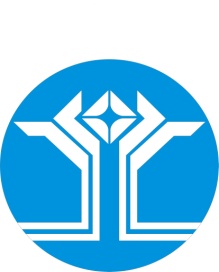 Россия Федерацията (Россия)Саха ӨрөспүүбүлүкэтэМииринэй улууhунАйхал бөhүөлэгинмуниципальнай тэриллиитинДЬАhАЛТАТАУУРААХНаименование Подпрограммы«Переселение граждан из аварийного жилищного фонда п. Дорожный и ул. Октябрьская Партия муниципального образования «Поселок Айхал» на 2021 – 2023 гг.» (далее по тексту – Подпрограмма)Муниципальный заказчик ПодпрограммыАдминистрация МО «Поселок Айхал»Координатор ПодпрограммыГлава МО «Посёлок Айхал» Основные разработчикиПодпрограммыАдминистрация МО «Посёлок Айхал»Цели и задачиПодпрограммыЦель:   Основной целью реализации настоящей Подпрограммы является финансовое и организационное обеспечение переселения граждан из жилищного фонда, признанного в установленном порядке аварийным и подлежащим сносу в связи с физическим износом в процессе его эксплуатации, в благоустроенные помещения и частичная ликвидация аварийного жилищного фонда на территории МО «Поселок Айхал» Мирнинского района Республики Саха (Якутия).Задачи:- уточнение перечня жилищного фонда, подлежащего включению в категорию
непригодного для проживания;- определение сроков и очередности сноса аварийных жилых домов;- проведение соответствующей разъяснительной работы среди жителей аварийных
жилых домов и населения в целом; - осуществление мероприятий по приобретению жилья на вторичном рынке;- привлечение средств внебюджетных источников для финансирования переселения
граждан из аварийного жилищного фонда;- поэтапное переселение граждан из жилищного фонда, непригодного для
проживания;- финансирование мероприятий, направленных на переселение граждан из аварийного жилищного фонда;- ликвидация жилищного фонда, непригодного для проживания, путем сноса.Сроки и этапы реализацииПодпрограммы2021 – 2023 годыПеречень основных мероприятийОрганизационные:- анализ состояния жилищного фонда;-уточнение адресного перечня аварийного, непригодного для проживания жилья, подлежащего сносу.Технические:- приобретение жилья для переселения граждан из аварийного муниципального жилищного фонда, не пригодного для постоянного проживания;- возмещение выкупной стоимости квартир гражданам, имеющим в собственности жилые помещения, находящиеся в жилых домах, признанных в установленном порядке аварийными;- снос аварийного, непригодного для постоянного проживания и временного жилья.Исполнители основных мероприятийАдминистрация МО «Поселок Айхал», АК «АЛРОСА» (ПАО).Планируемые результаты реализации ПодпрограммыСокращение непригодного для проживания, признанного аварийным жилищного фонда на территории Мирнинского района;Переселение граждан из аварийного жилищного фонда;Снос расселённых домов;Повышение информированности граждан посредством размещения в СМИ информации о ПодпрограммеИсточники финансирования2021 г.2022 г.2023 г.Средства АК "АЛРОСА" (ПАО)24 400,0110 617,238 925,8Государственный бюджет РС (Я)45 440,5116 112,5Бюджет МО "Мирнинский район20 499,7 1 591,3Бюджет МО "Поселок Айхал" 569,11 142,9100,7Итого:70 409,6248 372,340 617,8№ п/пНаименование Подпрограммы/индикатораЕдиница измеренияЗначение показателейЗначение показателейЗначение показателейЗначение показателей№ п/пНаименование Подпрограммы/индикатораЕдиница измерениявсего2021г.2022 г.2023 г.1234561Количество жилых домов, подлежащих сносу в ходе реализации Подпрограммышт.46152842Общая площадь квартир жилых домов, подлежащих сносу в ходе реализации Подпрограммым28172,41939,95798,2434,3Приложение 1 к Подрограмме "Переселение граждан из аварийного жилищного фонда п. Дорожный и ул. Октябрьская Партия муниципального образования "Поселок Айхал"на 2021-2022 годы"Приложение 1 к Подрограмме "Переселение граждан из аварийного жилищного фонда п. Дорожный и ул. Октябрьская Партия муниципального образования "Поселок Айхал"на 2021-2022 годы"Приложение 1 к Подрограмме "Переселение граждан из аварийного жилищного фонда п. Дорожный и ул. Октябрьская Партия муниципального образования "Поселок Айхал"на 2021-2022 годы"Приложение 1 к Подрограмме "Переселение граждан из аварийного жилищного фонда п. Дорожный и ул. Октябрьская Партия муниципального образования "Поселок Айхал"на 2021-2022 годы"Перечень жилых домов, включенных в муниципальную адресную подпрограмму "Переселение граждан из аварийного жилищного фонда п. Дорожный и ул. Октябрьская Партия муниципального образования "Поселок Айхал" на 2021-2022 годыПеречень жилых домов, включенных в муниципальную адресную подпрограмму "Переселение граждан из аварийного жилищного фонда п. Дорожный и ул. Октябрьская Партия муниципального образования "Поселок Айхал" на 2021-2022 годыПеречень жилых домов, включенных в муниципальную адресную подпрограмму "Переселение граждан из аварийного жилищного фонда п. Дорожный и ул. Октябрьская Партия муниципального образования "Поселок Айхал" на 2021-2022 годыПеречень жилых домов, включенных в муниципальную адресную подпрограмму "Переселение граждан из аварийного жилищного фонда п. Дорожный и ул. Октябрьская Партия муниципального образования "Поселок Айхал" на 2021-2022 годыПеречень жилых домов, включенных в муниципальную адресную подпрограмму "Переселение граждан из аварийного жилищного фонда п. Дорожный и ул. Октябрьская Партия муниципального образования "Поселок Айхал" на 2021-2022 годыПеречень жилых домов, включенных в муниципальную адресную подпрограмму "Переселение граждан из аварийного жилищного фонда п. Дорожный и ул. Октябрьская Партия муниципального образования "Поселок Айхал" на 2021-2022 годыПеречень жилых домов, включенных в муниципальную адресную подпрограмму "Переселение граждан из аварийного жилищного фонда п. Дорожный и ул. Октябрьская Партия муниципального образования "Поселок Айхал" на 2021-2022 годы№      п/пАдрес многоквартирного дома Год ввода дома в эксплуатациюДата признания многоквартирного дома аварийным  Сведения об аварийном жилищном фонде, подлежащем расселению  Сведения об аварийном жилищном фонде, подлежащем расселению №      п/пАдрес многоквартирного дома Год ввода дома в эксплуатациюДата признания многоквартирного дома аварийным  Сведения об аварийном жилищном фонде, подлежащем расселению  Сведения об аварийном жилищном фонде, подлежащем расселению №      п/пАдрес многоквартирного дома годдатаплощадь, кв.мколичество жилых помещенийдата12345671ул. Октябрьская Партия, д.21982Постановление Главы МО "Посёлок Айхал" от26.06.2017г. № 221, внесение изменений от 22.02.2018г. № 43121,132021 г.2ул. Октябрьская Партия, д.31984Постановление Главы МО "Посёлок Айхал" от26.06.2017г. № 221, внесение изменений от 22.02.2018г. № 44122,332021-2023 г.3ул. Октябрьская Партия, д.4 1983Постановление Главы МО "Посёлок Айхал" от26.06.2017г. № 221, внесение изменений от 22.02.2018г. № 45133,132021 г.4ул. Октябрьская Партия, д.61984Постановление Главы МО "Посёлок Айхал" от26.06.2017г. № 221, внесение изменений от 22.02.2018г. № 46119,632021-2023 г.5ул. Октябрьская Партия, д.71982Постановление Главы МО "Посёлок Айхал" от26.06.2017г. № 221, внесение изменений от 22.02.2018г. № 47114,042021 г.6ул. Октябрьская Партия, д.8 1984Постановление Главы МО "Посёлок Айхал" от26.06.2017г. № 221, внесение изменений от 22.02.2018г. № 48150,342021 г.7ул. Октябрьская Партия, д.9 1983Постановление Главы МО "Посёлок Айхал" от26.06.2017г. № 221, внесение изменений от 22.02.2018г. № 49112,992021 г.8ул. Октябрьская Партия, д.10 1981Постановление Главы МО "Посёлок Айхал" от26.06.2017г. № 221, внесение изменений от 22.02.2018г. № 5093,842021 г.9ул. Октябрьская Партия, д.11 1984Постановление Главы МО "Посёлок Айхал" от26.06.2017г. № 221, внесение изменений от 22.02.2018г. № 51115,332021 г.10ул. Октябрьская Партия, д.141981Постановление Главы МО "Посёлок Айхал" от26.06.2017г. № 221, внесение изменений от 22.02.2018г. № 52193,242021-2023 г.11ул. Октябрьская Партия, д.151984Постановление Главы МО "Посёлок Айхал" от26.06.2017г. № 221, внесение изменений от 22.02.2018г. № 53163,042021 г.12ул. Октябрьская Партия, д.161981Постановление Главы МО "Посёлок Айхал" от26.06.2017г. № 221, внесение изменений от 22.02.2018г. № 54111,622021 г.13ул. Октябрьская Партия, д.19 1994Постановление Главы МО "Посёлок Айхал" от26.06.2017г. № 221, внесение изменений от 22.02.2018г. № 5552,512021 г.14ул. Дорожников, д.31966Постановление Главы МО "Посёлок Айхал" от26.06.2017г. № 221, внесение изменений от 22.02.2018г. № 56173,242021-2023 г.15ул. Дорожников, д.51966Постановление Главы МО "Посёлок Айхал" от26.06.2017г. № 221, внесение изменений от 22.02.2018г. № 57164,042021 г.16ул. Дорожников, д.6 1970Постановление Главы МО "Посёлок Айхал" от26.06.2017г. № 221, внесение изменений от 22.02.2018г. № 58154,722022 г.17ул. Дорожников, д.7 1976Постановление Главы МО "Посёлок Айхал" от26.06.2017г. № 221, внесение изменений от 22.02.2018г. № 59163,242022 г.18ул. Дорожников, д.8 1967Постановление Главы МО "Посёлок Айхал" от26.06.2017г. № 221, внесение изменений от 22.02.2018г. № 60190,542022 г.19ул. Дорожников, д.91966Постановление Главы МО "Посёлок Айхал" от26.06.2017г. № 221, внесение изменений от 22.02.2018г. № 61164,042022 г.20ул. Дорожников, д.10 1966Постановление Главы МО "Посёлок Айхал" от26.06.2017г. № 221, внесение изменений от 22.02.2018г. № 62168,742022 г.21ул. Дорожников, д.11 1969Постановление Главы МО "Посёлок Айхал" от26.06.2017г. № 221, внесение изменений от 22.02.2018г. № 63147,732022 г.22ул. Дорожников, д.12 1966Постановление Главы МО "Посёлок Айхал" от26.06.2017г. № 221, внесение изменений от 22.02.2018г. № 64156,142022 г.23ул. Дорожников, д.13 1966Постановление Главы МО "Посёлок Айхал" от26.06.2017г. № 221, внесение изменений от 22.02.2018г. № 65168,142022 г.24ул. Дорожников, д.14 1969Постановление Главы МО "Посёлок Айхал" от26.06.2017г. № 221, внесение изменений от 22.02.2018г. № 66167,442022 г.25ул. Иванова, д.2 1980Постановление Главы МО "Посёлок Айхал" от26.06.2017г. № 221, внесение изменений от 22.02.2018г. № 6781,122022 г.26ул. Иванова, д.31972Постановление Главы МО "Посёлок Айхал" от26.06.2017г. № 221, внесение изменений от 22.02.2018г. № 6858,922022 г.27ул. Иванова, д.61966Постановление Главы МО "Посёлок Айхал" от26.06.2017г. № 221, внесение изменений от 22.02.2018г. № 69149,342022 г.28ул. Иванова, д.8 1966Постановление Главы МО "Посёлок Айхал" от26.06.2017г. № 221, внесение изменений от 22.02.2018г. № 70161,242022 г.29ул. Иванова, д.9 1970Постановление Главы МО "Посёлок Айхал" от26.06.2017г. № 221, внесение изменений от 22.02.2018г. № 71157,132022 г.30ул. Иванова, д.10 1966Постановление Главы МО "Посёлок Айхал" от26.06.2017г. № 221, внесение изменений от 22.02.2018г. № 72176,142022 г.31ул. Иванова, д.11 1986Постановление Главы МО "Посёлок Айхал" от26.06.2017г. № 221, внесение изменений от 22.02.2018г. № 73301,8232022 г.32ул. Иванова, д.121966Постановление Главы МО "Посёлок Айхал" от26.06.2017г. № 221, внесение изменений от 22.02.2018г. № 74180,842022 г.33ул. Иванова, д.141967Постановление Главы МО "Посёлок Айхал" от26.06.2017г. № 221, внесение изменений от 22.02.2018г. № 75196,142022 г.34ул. Иванова, д.16 1967Постановление Главы МО "Посёлок Айхал" от26.06.2017г. № 221, внесение изменений от 22.02.2018г. № 76184,842022 г.35ул. Иванова, д.18 1989Постановление Главы МО "Посёлок Айхал" от26.06.2017г. № 221, внесение изменений от 22.02.2018г. № 7768,012022 г.36ул. 60 лет СССР, д.11982Постановление Главы МО "Посёлок Айхал" от26.06.2017г. № 221, внесение изменений от 22.02.2018г. № 78501,2122022 г.37ул. 60 лет СССР, д.51985Постановление Главы МО "Посёлок Айхал" от26.06.2017г. № 221, внесение изменений от 22.02.2018г. № 79366,482022 г.38ул. 60 лет СССР, д.71987Постановление Главы МО "Посёлок Айхал" от26.06.2017г. № 221, внесение изменений от 22.02.2018г. № 80817,4162022 г.39ул. 60 лет СССР, д.21983Постановление Главы МО "Посёлок Айхал" от26.06.2017г. № 221, внесение изменений от 22.02.2018г. № 81172,542022 г.40ул. 60 лет СССР, д.31981Постановление Главы МО "Посёлок Айхал" от26.06.2017г. № 221, внесение изменений от 22.02.2018г. № 82294,672022 г.41ул. 50 лет ЯАССР, д.51981Постановление Главы МО "Посёлок Айхал" от26.06.2017г. № 221, внесение изменений от 22.02.2018г. № 83132,422022 г.42ул. 50 лет ЯАССР, д.31969Постановление Главы МО "Посёлок Айхал" от26.06.2017г. № 221, внесение изменений от 22.02.2018г. № 84110,722022 г.43ул. Красных Зорь, д.11981Постановление Главы МО "Посёлок Айхал" от26.06.2017г. № 221, внесение изменений от 22.02.2018г. № 8587,212022-2023 г.44ул. Красных Зорь, д. 21980Постановление Главы МО "Посёлок Айхал" от26.06.2017г. № 221, внесение изменений от 22.02.2018г. № 8645,112022 г.45ул. Красных Зорь, д. 51981Постановление Главы МО "Посёлок Айхал" от26.06.2017г. № 221, внесение изменений от 22.02.2018г. № 87188,142022 г.46ул. Красных Зорь, д. 71980Постановление Главы МО "Посёлок Айхал" от26.06.2017г. № 221, внесение изменений от 22.02.2018г. № 88192,042022 г.47ул. Октябрьская Партия, д.51982Постановление Главы МО "Посёлок Айхал" от 228.11.2022 г. № 590129,332022 г.ИТОГО:ИТОГО:8 172,40207Приложение 2 к Подпрограмме "Переселение граждан из аварийного жилищного фонда п. Дорожный и ул. Октябрьская Партия муниципального образования "Поселок Айхал" на 2021-2022 годы"Приложение 2 к Подпрограмме "Переселение граждан из аварийного жилищного фонда п. Дорожный и ул. Октябрьская Партия муниципального образования "Поселок Айхал" на 2021-2022 годы"Приложение 2 к Подпрограмме "Переселение граждан из аварийного жилищного фонда п. Дорожный и ул. Октябрьская Партия муниципального образования "Поселок Айхал" на 2021-2022 годы"Приложение 2 к Подпрограмме "Переселение граждан из аварийного жилищного фонда п. Дорожный и ул. Октябрьская Партия муниципального образования "Поселок Айхал" на 2021-2022 годы"Приложение 2 к Подпрограмме "Переселение граждан из аварийного жилищного фонда п. Дорожный и ул. Октябрьская Партия муниципального образования "Поселок Айхал" на 2021-2022 годы"Приложение 2 к Подпрограмме "Переселение граждан из аварийного жилищного фонда п. Дорожный и ул. Октябрьская Партия муниципального образования "Поселок Айхал" на 2021-2022 годы"Система програмных мероприятий ПрограммыСистема програмных мероприятий ПрограммыСистема програмных мероприятий ПрограммыСистема програмных мероприятий ПрограммыСистема програмных мероприятий ПрограммыСистема програмных мероприятий ПрограммыСистема програмных мероприятий ПрограммыСистема програмных мероприятий ПрограммыСистема програмных мероприятий ПрограммыСистема програмных мероприятий ПрограммыСистема програмных мероприятий ПрограммыСистема програмных мероприятий ПрограммыСистема програмных мероприятий Программытыс.руб.тыс.руб.№ п/пНаименование мероприятияНаименование мероприятияВсегоВсегоБюджет МО "Поселок Айхал"Бюджет МО "Поселок Айхал"Бюджет МО "Мирнинский район"Бюджет МО "Мирнинский район"Государственный бюджет РС (Я)Государственный бюджет РС (Я)Бюджет АК АЛРОСА (ПАО)Бюджет АК АЛРОСА (ПАО)ВСЕГО:ВСЕГО:     359 399,66        359 399,66           1 812,70           1 812,70                  22 091,00                  22 091,00            161 553,00            161 553,00                173 942,96                173 942,96   Управление программойУправление программой1"Переселение граждан из аварийного жилищного фонда на 2021 – 2022 годы» "Переселение граждан из аварийного жилищного фонда на 2021 – 2022 годы» 1.1Переселение граждан из аварийного жилищного фондаПереселение граждан из аварийного жилищного фонда1.1.1Приобретение жилых помещений у лиц, не являющихся застройщикамиПриобретение жилых помещений у лиц, не являющихся застройщиками2021 г.2021 г.          5 094,60             5 094,60                569,10                569,10                                 -                                   -                               -                               -                        4 525,50                      4 525,50   2022 г.2022 г.        35 104,05           35 104,05                                 -                                   -                   25 160,85                 25 160,85                      9 943,20                      9 943,20   2023 г.2023 г.1.1.2Выкуп жилых помещений у собственников помещений в аварийном жилищном фондеВыкуп жилых помещений у собственников помещений в аварийном жилищном фонде                              -                                   -     2021 г.2021 г.        65 315,00           65 315,00                                 -                                   -                   45 440,50                 45 440,50                    19 874,50                    19 874,50   2022 г.2022 г.     191 625,61        191 625,61                                 -                                   -                   90 951,65                 90 951,65                  100 673,96                  100 673,96   2023 г.2023 г.        38 925,80           38 925,80                    38 925,80                    38 925,80   2Снос аварийных домовСнос аварийных домов        1 162,60           1 162,60                  22 091,00                  22 091,00   2022 г.2022 г.                  20 499,70                     20 499,70   2023 г.2023 г.                    1 591,30                       1 591,30   3Подготовка отчета об оценке рыночной стоимости объекта недвижимостиПодготовка отчета об оценке рыночной стоимости объекта недвижимости              45,00                 45,00   4Работы по определению  тех состояния строительных и конструктивных элементов МКДРаботы по определению  тех состояния строительных и конструктивных элементов МКД              36,00                 36,00   Итого за счет средств бюджета МО "Поселок Айхал"Итого за счет средств бюджета МО "Поселок Айхал"Итого за счет средств бюджета МО "Поселок Айхал"        1 812,70           1 812,70   Итого за счет средств бюджета МО "Мирнинский район"Итого за счет средств бюджета МО "Мирнинский район"Итого за счет средств бюджета МО "Мирнинский район"               22 091,05                  22 091,05   ИТОГО 2021 г. за счет средств АК АЛРОСА (ПАО)ИТОГО 2021 г. за счет средств АК АЛРОСА (ПАО)ИТОГО 2021 г. за счет средств АК АЛРОСА (ПАО)               24 400,00                  24 400,00   ИТОГО 2021 г. за счет средств Государственного бюджета РС(Я)ИТОГО 2021 г. за счет средств Государственного бюджета РС(Я)ИТОГО 2021 г. за счет средств Государственного бюджета РС(Я)           45 440,50              45 440,50   ИТОГО 2022 г. за счет средств АК АЛРОСА (ПАО)ИТОГО 2022 г. за счет средств АК АЛРОСА (ПАО)ИТОГО 2022 г. за счет средств АК АЛРОСА (ПАО)             110 617,16                110 617,16   ИТОГО 2022 г. за счет средств Государственного бюджета РС(Я)ИТОГО 2022 г. за счет средств Государственного бюджета РС(Я)ИТОГО 2022 г. за счет средств Государственного бюджета РС(Я)         116 112,50            116 112,50   ИТОГО 2023 г. за счет средств АК АЛРОСА (ПАО)ИТОГО 2023 г. за счет средств АК АЛРОСА (ПАО)ИТОГО 2023 г. за счет средств АК АЛРОСА (ПАО)38 925,8038 925,80ИТОГО 2023 г. за счет средств Государственного бюджета РС(Я)ИТОГО 2023 г. за счет средств Государственного бюджета РС(Я)ИТОГО 2023 г. за счет средств Государственного бюджета РС(Я)Приложение 3 к Подпрограмме "Переселение граждан из аварийного жилищного фонда п. Дорожный и ул. Октябрьская Партия муниципального образования "Поселок Айхал" на 2021-2022 годы"Приложение 3 к Подпрограмме "Переселение граждан из аварийного жилищного фонда п. Дорожный и ул. Октябрьская Партия муниципального образования "Поселок Айхал" на 2021-2022 годы"Приложение 3 к Подпрограмме "Переселение граждан из аварийного жилищного фонда п. Дорожный и ул. Октябрьская Партия муниципального образования "Поселок Айхал" на 2021-2022 годы"Приложение 3 к Подпрограмме "Переселение граждан из аварийного жилищного фонда п. Дорожный и ул. Октябрьская Партия муниципального образования "Поселок Айхал" на 2021-2022 годы"Объем финансирования запланированных к расселению МКДОбъем финансирования запланированных к расселению МКДОбъем финансирования запланированных к расселению МКДОбъем финансирования запланированных к расселению МКДОбъем финансирования запланированных к расселению МКДОбъем финансирования запланированных к расселению МКДОбъем финансирования запланированных к расселению МКДОбъем финансирования запланированных к расселению МКДОбъем финансирования запланированных к расселению МКДОбъем финансирования запланированных к расселению МКДОбъем финансирования запланированных к расселению МКДОбъем финансирования запланированных к расселению МКДОбъем финансирования запланированных к расселению МКД№п/пАдресплощадь, м2количество квартирколичество жилых помещений, требующихся для приобретения за счет средств АК АЛРОСА (ПАО)количество жилых помещений, требующихся для приобретения, за счет средств государственного бюджета РС(Я)сумма денежных средств, требующихся для приобретения жилых момещений за счет средств МО "Поселок Айхал"сумма денежных средств, требующихся для приобретения жилых момещений за счет средств АК АЛРОСА (ПАО)сумма денежных средств, требующихся для приобретения жилых помещенийза счет средств государственного бюджета РС(Я) сумма за 1 м2, руб.выплата компенсации за счет средств АК АЛРОСА (ПАО)выплата компенсации за счет средств государственного бюджета РС(Я)сумма всего1ул. Октябрьская Партия, д.2121,13000,000,00350001 402 000,002 686 000,004 088 000,002ул. Октябрьская Партия, д.3122,33000,000,00350002 299 600,001 807 000,004 106 600,003ул. Октябрьская Партия, д.4 133,13000,000,00350000,004 502 000,004 502 000,004ул. Октябрьская Партия, д.6119,63000,000,00350002 089 500,00993 000,003 082 500,005ул. Октябрьская Партия, д.7114,04000,000,00350000,003 949 000,003 949 000,006ул. Октябрьская Партия, д.8 150,3401569 130,750,001 364 853,60350000,002 536 000,004 469 984,357ул. Октябрьская Партия, д.9 112,99010,001 286 091,6535000693 000,00705 000,002 684 091,658ул. Октябрьская Партия, д.10 178,54010,001 700 284,05350000,002 030 000,003 730 284,059ул. Октябрьская Партия, д.11 115,33010,001 699 173,80350000,002 286 000,003 985 173,8010ул. Октябрьская Партия, д.14193,24000,000,00350006 762 000,000,006 762 000,0011ул. Октябрьская Партия, д.15163,04000,000,00350000,005 592 000,005 592 000,0012ул. Октябрьская Партия, д.16111,62000,000,0035000800 000,001 995 000,002 795 000,0013ул. Октябрьская Партия, д.19 52,51000,000,00350000,001 587 000,001 587 000,0014ул. Дорожников, д.3173,24020,002 973 864,34350000,003 064 000,003 064 000,0015ул. Дорожников, д.5164,04000,000,00350000,005 642 000,005 642 000,0016ул. Дорожников, д.6 154,72000,000,00350002 620 000,002 615 000,005 235 000,0017ул. Дорожников, д.7 163,24000,000,00350000,005 655 000,005 655 000,0018ул. Дорожников, д.8 190,54000,000,00350006 436 000,000,006 436 000,0019ул. Дорожников, д.9164,04000,000,00350001 186 500,004 297 000,005 483 500,0020ул. Дорожников, д.10 168,74020,003 057 134,20350000,002 948 000,006 005 134,2021ул. Дорожников, д.11 147,73000,000,00350000,005 075 000,005 075 000,0022ул. Дорожников, д.12 156,14010,001 306 261,4035000166 350,272 896 649,734 369 261,4023ул. Дорожников, д.13 168,14010,001 371 746,80350000,004 665 000,006 036 746,8024ул. Дорожников, д.14 167,44000,000,00350001 662 000,004 105 000,005 767 000,0025ул. Иванова, д.2 81,12010,001 605 992,95350000,000,001 605 992,9526ул. Иванова, д.358,92023 394 659,300,00350000,000,003 394 659,3027ул. Иванова, д.6149,34010,001 364 577,88350000,003 831 000,005 195 577,8828ул. Иванова, д.8 161,24010,000,00350004 256 000,000,004 256 000,0029ул. Иванова, д.9 157,13000,000,00350000,003 742 000,003 742 000,0030ул. Иванова, д.10 176,14000,000,00350000,006 257 000,006 257 000,0031ул. Иванова, д.11 301,823000,000,0035000162 500,001 294 500,001 457 000,0032ул. Иванова, д.12180,84000,000,00350003 520 000,002 694 000,006 214 000,0033ул. Иванова, д.14196,14101 654 368,000,00350004 961 000,000,006 615 368,0034ул. Иванова, д.16 184,84111 930 096,001 499 271,00350003 271 000,000,006 700 367,0035ул. Иванова, д.18 68,01000,000,00350002 018 000,000,002 018 000,0036ул. 60 лет СССР, д.1501,212010,001 313 154,60350002 857 000,0011 951 000,0014 808 000,0037ул. 60 лет СССР, д.5366,48000,000,00350003 096 000,009 001 000,0012 097 000,0038ул. 60 лет СССР, д.7817,416010,001 861 164,003500020 634 000,003 798 000,0026 293 164,0039ул. 60 лет СССР, д.2172,54000,000,00350000,004 455 000,004 455 000,0040ул. 60 лет СССР, д.3294,67101 585 436,000,00350001 645 000,007 220 000,0010 450 436,0041ул. 50 лет ЯАССР, д.5132,42000,000,00350002 330 000,002 264 000,004 594 000,0042ул. 50 лет ЯАССР, д.3119,82000,000,00350000,004 102 000,004 102 000,0043ул. Красных Зорь, д.187,21000,000,00350000,003 052 000,003 052 000,0044ул. Красных Зорь, д. 245,11000,000,00350000,001 081 000,001 081 000,0045ул. Красных Зорь, д. 5188,14121 378 640,002 757 280,00350000,001 708 000,005 843 920,0046ул. Красных Зорь, д. 7192,04000,000,00350003 352 000,003 071 000,006 423 000,0047ул. Октябрьская Партия, д.5129,33350002 842 000,002 842 000,00ИТОГО:ИТОГО:8136,92044209 943 199,3025 160 850,2778 219 450,27141 152 149,73253 599 761,38Приложение 4 к Подпрограмме "Переселение граждан из аварийного жилищного фонда п. Дорожный и ул. Октябрьская Партия муниципального образования "Поселок Айхал" на 2021-2022 годы"Приложение 4 к Подпрограмме "Переселение граждан из аварийного жилищного фонда п. Дорожный и ул. Октябрьская Партия муниципального образования "Поселок Айхал" на 2021-2022 годы"Приложение 4 к Подпрограмме "Переселение граждан из аварийного жилищного фонда п. Дорожный и ул. Октябрьская Партия муниципального образования "Поселок Айхал" на 2021-2022 годы"Приложение 4 к Подпрограмме "Переселение граждан из аварийного жилищного фонда п. Дорожный и ул. Октябрьская Партия муниципального образования "Поселок Айхал" на 2021-2022 годы"Приложение 4 к Подпрограмме "Переселение граждан из аварийного жилищного фонда п. Дорожный и ул. Октябрьская Партия муниципального образования "Поселок Айхал" на 2021-2022 годы"Приложение 4 к Подпрограмме "Переселение граждан из аварийного жилищного фонда п. Дорожный и ул. Октябрьская Партия муниципального образования "Поселок Айхал" на 2021-2022 годы"ФормаФормаФормаФормаФормаФормаФормаФормаФормаФормаФормаФормаФормаФормаФормаФормаФормаФормаФормаФормаФормаФормаФормаФормаФормаФормаФормаФормаФормаФормаФормаФормапланируемых результатов реализации Подпрограммыпланируемых результатов реализации Подпрограммыпланируемых результатов реализации Подпрограммыпланируемых результатов реализации Подпрограммыпланируемых результатов реализации Подпрограммыпланируемых результатов реализации Подпрограммыпланируемых результатов реализации Подпрограммыпланируемых результатов реализации Подпрограммыпланируемых результатов реализации Подпрограммыпланируемых результатов реализации Подпрограммыпланируемых результатов реализации Подпрограммыпланируемых результатов реализации Подпрограммыпланируемых результатов реализации Подпрограммыпланируемых результатов реализации Подпрограммыпланируемых результатов реализации Подпрограммыпланируемых результатов реализации Подпрограммыпланируемых результатов реализации Подпрограммыпланируемых результатов реализации Подпрограммыпланируемых результатов реализации Подпрограммыпланируемых результатов реализации Подпрограммыпланируемых результатов реализации Подпрограммыпланируемых результатов реализации Подпрограммыпланируемых результатов реализации Подпрограммыпланируемых результатов реализации Подпрограммыпланируемых результатов реализации Подпрограммыпланируемых результатов реализации Подпрограммыпланируемых результатов реализации Подпрограммыпланируемых результатов реализации Подпрограммыпланируемых результатов реализации Подпрограммыпланируемых результатов реализации Подпрограммыпланируемых результатов реализации Подпрограммыпланируемых результатов реализации Подпрограммы№ п/п№ п/пЗадачи направленные на достижение целиЗадачи направленные на достижение целиПланируемый объем финансирования на решение данной задачи, тыс.руб.Планируемый объем финансирования на решение данной задачи, тыс.руб.Планируемый объем финансирования на решение данной задачи, тыс.руб.Планируемый объем финансирования на решение данной задачи, тыс.руб.Планируемый объем финансирования на решение данной задачи, тыс.руб.Планируемый объем финансирования на решение данной задачи, тыс.руб.Планируемый объем финансирования на решение данной задачи, тыс.руб.Планируемый объем финансирования на решение данной задачи, тыс.руб.Планируемый объем финансирования на решение данной задачи, тыс.руб.Планируемый объем финансирования на решение данной задачи, тыс.руб.Планируемый объем финансирования на решение данной задачи, тыс.руб.Планируемый объем финансирования на решение данной задачи, тыс.руб.Планируемый объем финансирования на решение данной задачи, тыс.руб.Планируемый объем финансирования на решение данной задачи, тыс.руб.Планируемый объем финансирования на решение данной задачи, тыс.руб.Планируемый объем финансирования на решение данной задачи, тыс.руб.Планируемый объем финансирования на решение данной задачи, тыс.руб.Бюджет АК АЛРОСА (ПАО)Бюджет АК АЛРОСА (ПАО)Бюджет АК АЛРОСА (ПАО)№ п/п№ п/пЗадачи направленные на достижение целиЗадачи направленные на достижение целиВсегоВсегоБюджет МО "Поселок Айхал"Бюджет МО "Поселок Айхал"Бюджет МО "Мирнинский район" (снос)Бюджет МО "Мирнинский район" (снос)Государственный бюджет РС(Я)Государственный бюджет РС(Я)Государственный бюджет РС(Я)Государственный бюджет РС(Я)Государственный бюджет РС(Я)Бюджет АК АЛРОСА (ПАО)Бюджет АК АЛРОСА (ПАО)Бюджет АК АЛРОСА (ПАО)Всего2021 г.2021 г.2021 г.2022 г.2022 г.2021 г.2021 г.2022 г.2022 г.1122334455666778899101011111112121313131415111Переселение граждан из аварийного жилищного фондаПереселение граждан из аварийного жилищного фонда301 749,3 301 749,3 1 812,7 1 812,7 22 091,1 22 091,1 45 440,5 45 440,5 45 440,5 116 112,5 116 112,5 24 400,0 24 400,0 91 892,5 91 892,5  расселение граждан из аварийного жилищного фонда  расселение граждан из аварийного жилищного фонда МКДМКДМКД 47    47    47    47    47    15    32   1ИТОГО:ИТОГО: 301 749,25    301 749,25    1 812,70    1 812,70    22 091,05    22 091,05    161 553,00    161 553,00    161 553,00    161 553,00    161 553,00    116 292,50    116 292,50   Объем финансирования по годамОбъем финансирования по годамОбъем финансирования по годамОбъем финансирования по годамИсточники финансирования2021 г.2022 г.2023 г.Средства АК "АЛРОСА" (ПАО)24 400,0110 617,238 925,8Государственный бюджет РС (Я)45 440,5116 112,5Бюджет МО "Мирнинский район20 499,71 591,3Бюджет МО "Поселок Айхал"569,11 142,9100,7Итого:70 409,6248 372,340 617,8Российская Федерация (Россия)Республика Саха (Якутия)АДМИНИСТРАЦИЯмуниципального образования«Поселок Айхал»Мирнинского районаПОСТАНОВЛЕНИЕРоссия Федерацията (Россия)Саха ӨрөспүүбүлүкэтэМииринэй улууhунАйхал бөhүөлэгинмуниципальнай тэриллиитинДЬАhАЛТАТАУУРААХО внесении изменений в постановление Администрации МО «Поселок Айхал» от 15.12.2022 № 545 «Об утверждении муниципальной программы муниципального образования «Поселок Айхал» Мирнинского района Республики Саха (Якутия) «Капитальный ремонтмногоквартирных домов и жилых помещений, принадлежащих МО «Поселок Айхал» на 2022-2024 годы», в редакции постановления от 15.12.2022 № 646, от 28.12.2022 № 690, от 18.01.2023 № 17, от 27.10.2023 № 602	Приложение к Постановлению от «15» декабря 2021г. № 545            	           в редакции постановления                                                                                                                               от «15» декабря 2022 г. № 646	от «28» декабря 2022 г. № 690                                                                                                                               от «18» января 2023 г. № 17	от «27» октября 2023 г. № 602Муниципальная программамуниципального образования «Поселок Айхал»Мирнинского районаРеспублики Саха (Якутия)Капитальный и текущий ремонт многоквартирных домов и жилых помещений, принадлежащих МО «Поселок Айхал»на 2022-2027 годыАйхал, 2022 год1Наименование программыМуниципальная программа муниципального образования «Поселок Айхал» Республики Саха (Якутия) «Капитальный и текущий ремонт многоквартирных домов и жилых помещений, принадлежащих МО «Поселок Айхал» на 2022-2027 г. г.» (далее - Программа).Муниципальная программа муниципального образования «Поселок Айхал» Республики Саха (Якутия) «Капитальный и текущий ремонт многоквартирных домов и жилых помещений, принадлежащих МО «Поселок Айхал» на 2022-2027 г. г.» (далее - Программа).Муниципальная программа муниципального образования «Поселок Айхал» Республики Саха (Якутия) «Капитальный и текущий ремонт многоквартирных домов и жилых помещений, принадлежащих МО «Поселок Айхал» на 2022-2027 г. г.» (далее - Программа).Муниципальная программа муниципального образования «Поселок Айхал» Республики Саха (Якутия) «Капитальный и текущий ремонт многоквартирных домов и жилых помещений, принадлежащих МО «Поселок Айхал» на 2022-2027 г. г.» (далее - Программа).Муниципальная программа муниципального образования «Поселок Айхал» Республики Саха (Якутия) «Капитальный и текущий ремонт многоквартирных домов и жилых помещений, принадлежащих МО «Поселок Айхал» на 2022-2027 г. г.» (далее - Программа).Муниципальная программа муниципального образования «Поселок Айхал» Республики Саха (Якутия) «Капитальный и текущий ремонт многоквартирных домов и жилых помещений, принадлежащих МО «Поселок Айхал» на 2022-2027 г. г.» (далее - Программа).Муниципальная программа муниципального образования «Поселок Айхал» Республики Саха (Якутия) «Капитальный и текущий ремонт многоквартирных домов и жилых помещений, принадлежащих МО «Поселок Айхал» на 2022-2027 г. г.» (далее - Программа).Муниципальная программа муниципального образования «Поселок Айхал» Республики Саха (Якутия) «Капитальный и текущий ремонт многоквартирных домов и жилых помещений, принадлежащих МО «Поселок Айхал» на 2022-2027 г. г.» (далее - Программа).2Сроки реализации программы2022-2027 годы2022-2027 годы2022-2027 годы2022-2027 годы2022-2027 годы2022-2027 годы2022-2027 годы2022-2027 годы3Координатор программы Заместитель главы администрации по ЖКХЗаместитель главы администрации по ЖКХЗаместитель главы администрации по ЖКХЗаместитель главы администрации по ЖКХЗаместитель главы администрации по ЖКХЗаместитель главы администрации по ЖКХЗаместитель главы администрации по ЖКХЗаместитель главы администрации по ЖКХ4Исполнитель программыГлавный специалист по сносу аварийного жилья и благоустройствуГлавный специалист по сносу аварийного жилья и благоустройствуГлавный специалист по сносу аварийного жилья и благоустройствуГлавный специалист по сносу аварийного жилья и благоустройствуГлавный специалист по сносу аварийного жилья и благоустройствуГлавный специалист по сносу аварийного жилья и благоустройствуГлавный специалист по сносу аварийного жилья и благоустройствуГлавный специалист по сносу аварийного жилья и благоустройству5Цель программыОбеспечение соответствия технического состояния многоквартирных домов и жилых помещений, принадлежащих МО «Посёлок Айхал» Мирнинского района Республики Саха (Якутия) строительным и техническим нормам и правилам.Обеспечение соответствия технического состояния многоквартирных домов и жилых помещений, принадлежащих МО «Посёлок Айхал» Мирнинского района Республики Саха (Якутия) строительным и техническим нормам и правилам.Обеспечение соответствия технического состояния многоквартирных домов и жилых помещений, принадлежащих МО «Посёлок Айхал» Мирнинского района Республики Саха (Якутия) строительным и техническим нормам и правилам.Обеспечение соответствия технического состояния многоквартирных домов и жилых помещений, принадлежащих МО «Посёлок Айхал» Мирнинского района Республики Саха (Якутия) строительным и техническим нормам и правилам.Обеспечение соответствия технического состояния многоквартирных домов и жилых помещений, принадлежащих МО «Посёлок Айхал» Мирнинского района Республики Саха (Якутия) строительным и техническим нормам и правилам.Обеспечение соответствия технического состояния многоквартирных домов и жилых помещений, принадлежащих МО «Посёлок Айхал» Мирнинского района Республики Саха (Якутия) строительным и техническим нормам и правилам.Обеспечение соответствия технического состояния многоквартирных домов и жилых помещений, принадлежащих МО «Посёлок Айхал» Мирнинского района Республики Саха (Якутия) строительным и техническим нормам и правилам.Обеспечение соответствия технического состояния многоквартирных домов и жилых помещений, принадлежащих МО «Посёлок Айхал» Мирнинского района Республики Саха (Якутия) строительным и техническим нормам и правилам.6Задачи программы1.	Улучшение технических характеристик многоквартирных домов и жилых помещений муниципальной собственности, путем проведения капитальных и текущих ремонтов;2.	Предотвращение дальнейшего ветшания и разрушения зданий, продление сроков службы конструктивных элементов;3.	Обеспечение соблюдения санитарных и технических норм;4.	Исключение аварийных ситуаций в многоквартирных домах и жилых помещениях;5.	Обеспечение безопасности и комфорта пребывания людей в многоквартирных домах и жилых помещениях;6.	Улучшение внешнего облика многоквартирных домов и жилых помещений, принадлежащих муниципальному образованию;7.	Содержание многоквартирных домов и жилых помещений, принадлежащих муниципальному образованию.1.	Улучшение технических характеристик многоквартирных домов и жилых помещений муниципальной собственности, путем проведения капитальных и текущих ремонтов;2.	Предотвращение дальнейшего ветшания и разрушения зданий, продление сроков службы конструктивных элементов;3.	Обеспечение соблюдения санитарных и технических норм;4.	Исключение аварийных ситуаций в многоквартирных домах и жилых помещениях;5.	Обеспечение безопасности и комфорта пребывания людей в многоквартирных домах и жилых помещениях;6.	Улучшение внешнего облика многоквартирных домов и жилых помещений, принадлежащих муниципальному образованию;7.	Содержание многоквартирных домов и жилых помещений, принадлежащих муниципальному образованию.1.	Улучшение технических характеристик многоквартирных домов и жилых помещений муниципальной собственности, путем проведения капитальных и текущих ремонтов;2.	Предотвращение дальнейшего ветшания и разрушения зданий, продление сроков службы конструктивных элементов;3.	Обеспечение соблюдения санитарных и технических норм;4.	Исключение аварийных ситуаций в многоквартирных домах и жилых помещениях;5.	Обеспечение безопасности и комфорта пребывания людей в многоквартирных домах и жилых помещениях;6.	Улучшение внешнего облика многоквартирных домов и жилых помещений, принадлежащих муниципальному образованию;7.	Содержание многоквартирных домов и жилых помещений, принадлежащих муниципальному образованию.1.	Улучшение технических характеристик многоквартирных домов и жилых помещений муниципальной собственности, путем проведения капитальных и текущих ремонтов;2.	Предотвращение дальнейшего ветшания и разрушения зданий, продление сроков службы конструктивных элементов;3.	Обеспечение соблюдения санитарных и технических норм;4.	Исключение аварийных ситуаций в многоквартирных домах и жилых помещениях;5.	Обеспечение безопасности и комфорта пребывания людей в многоквартирных домах и жилых помещениях;6.	Улучшение внешнего облика многоквартирных домов и жилых помещений, принадлежащих муниципальному образованию;7.	Содержание многоквартирных домов и жилых помещений, принадлежащих муниципальному образованию.1.	Улучшение технических характеристик многоквартирных домов и жилых помещений муниципальной собственности, путем проведения капитальных и текущих ремонтов;2.	Предотвращение дальнейшего ветшания и разрушения зданий, продление сроков службы конструктивных элементов;3.	Обеспечение соблюдения санитарных и технических норм;4.	Исключение аварийных ситуаций в многоквартирных домах и жилых помещениях;5.	Обеспечение безопасности и комфорта пребывания людей в многоквартирных домах и жилых помещениях;6.	Улучшение внешнего облика многоквартирных домов и жилых помещений, принадлежащих муниципальному образованию;7.	Содержание многоквартирных домов и жилых помещений, принадлежащих муниципальному образованию.1.	Улучшение технических характеристик многоквартирных домов и жилых помещений муниципальной собственности, путем проведения капитальных и текущих ремонтов;2.	Предотвращение дальнейшего ветшания и разрушения зданий, продление сроков службы конструктивных элементов;3.	Обеспечение соблюдения санитарных и технических норм;4.	Исключение аварийных ситуаций в многоквартирных домах и жилых помещениях;5.	Обеспечение безопасности и комфорта пребывания людей в многоквартирных домах и жилых помещениях;6.	Улучшение внешнего облика многоквартирных домов и жилых помещений, принадлежащих муниципальному образованию;7.	Содержание многоквартирных домов и жилых помещений, принадлежащих муниципальному образованию.1.	Улучшение технических характеристик многоквартирных домов и жилых помещений муниципальной собственности, путем проведения капитальных и текущих ремонтов;2.	Предотвращение дальнейшего ветшания и разрушения зданий, продление сроков службы конструктивных элементов;3.	Обеспечение соблюдения санитарных и технических норм;4.	Исключение аварийных ситуаций в многоквартирных домах и жилых помещениях;5.	Обеспечение безопасности и комфорта пребывания людей в многоквартирных домах и жилых помещениях;6.	Улучшение внешнего облика многоквартирных домов и жилых помещений, принадлежащих муниципальному образованию;7.	Содержание многоквартирных домов и жилых помещений, принадлежащих муниципальному образованию.1.	Улучшение технических характеристик многоквартирных домов и жилых помещений муниципальной собственности, путем проведения капитальных и текущих ремонтов;2.	Предотвращение дальнейшего ветшания и разрушения зданий, продление сроков службы конструктивных элементов;3.	Обеспечение соблюдения санитарных и технических норм;4.	Исключение аварийных ситуаций в многоквартирных домах и жилых помещениях;5.	Обеспечение безопасности и комфорта пребывания людей в многоквартирных домах и жилых помещениях;6.	Улучшение внешнего облика многоквартирных домов и жилых помещений, принадлежащих муниципальному образованию;7.	Содержание многоквартирных домов и жилых помещений, принадлежащих муниципальному образованию.7Финансовое обеспечение программы:Расходы (рублей)Расходы (рублей)Расходы (рублей)Расходы (рублей)Расходы (рублей)Расходы (рублей)Расходы (рублей)Расходы (рублей)7Финансовое обеспечение программы:Итого2022 г.2023 г.2024 г.2025 г.2025 г.2026 г.2027 г.7Федеральный бюджет000000007Средства бюджета МО «Мирнинский район»000000007Бюджет МО «Поселок Айхал»2 341 150,34279 470,4061679,94500 000500 000500 000500 000500 0007иные источники000000007ИТОГО по программе2 341 150,34279 470,4061679,94500 000500 000500 000500 000500 000Справочно:Справочно:Справочно:Справочно:Справочно:Справочно:Справочно:Справочно:Справочно:7.1Финансовое обеспечение программы(руб.)1-й год планового периода2-й год планового периода2-й год планового периода3-й год планового периода3-й год планового периодаn-й год планового периодаn-й год планового периодаn-й год планового периода7.1Внебюджетные источники000000008Планируемые результаты реализации программыОбеспечение соответствия технического состояния жилых помещений муниципальной собственности МО «Поселок Айхал» строительным и техническим нормам и правиламОбеспечение соответствия технического состояния жилых помещений муниципальной собственности МО «Поселок Айхал» строительным и техническим нормам и правиламОбеспечение соответствия технического состояния жилых помещений муниципальной собственности МО «Поселок Айхал» строительным и техническим нормам и правиламОбеспечение соответствия технического состояния жилых помещений муниципальной собственности МО «Поселок Айхал» строительным и техническим нормам и правиламОбеспечение соответствия технического состояния жилых помещений муниципальной собственности МО «Поселок Айхал» строительным и техническим нормам и правиламОбеспечение соответствия технического состояния жилых помещений муниципальной собственности МО «Поселок Айхал» строительным и техническим нормам и правиламОбеспечение соответствия технического состояния жилых помещений муниципальной собственности МО «Поселок Айхал» строительным и техническим нормам и правиламОбеспечение соответствия технического состояния жилых помещений муниципальной собственности МО «Поселок Айхал» строительным и техническим нормам и правилам№п/пМероприятие по реализации программыИсточники финансированияОбъем финансирования по годамОбъем финансирования по годамОбъем финансирования по годамОбъем финансирования по годамОбъем финансирования по годамОбъем финансирования по годамОбъем финансирования по годам№п/пМероприятие по реализации программыИсточники финансированияВсего2022 год 2023 год 2024 год2025 год2026 год2027 год1Ремонт жилых помещенийВсего2 341 150,34279 470,4061 679,94500 000,00500 000,00500 000,00500 000,001Ремонт жилых помещенийФедеральный бюджет1Ремонт жилых помещенийГосударственный бюджет РС(Я)1Ремонт жилых помещенийБюджет МО «Мирнинский район»1Ремонт жилых помещенийБюджет МО «Поселок Айхал»2 341 150,34279 470,4061 679,94500 000,00500 000,00500 000,00500 000,001Ремонт жилых помещенийДругие источники2Капитальный и текущий ремонт многоквартирных домовВсего0000002Капитальный и текущий ремонт многоквартирных домовФедеральный бюджет2Капитальный и текущий ремонт многоквартирных домовГосударственный бюджет РС(Я)2Капитальный и текущий ремонт многоквартирных домовБюджет МО «Мирнинский район»2Капитальный и текущий ремонт многоквартирных домовБюджет МО «Поселок Айхал»00000002Капитальный и текущий ремонт многоквартирных домовДругие источникиИТОГО по программеВсего2 341 150,34279 470,4061 679,94500 000,00500 000,00500 000,00500 000,00ИТОГО по программеФедеральный бюджетИТОГО по программеГосударственный бюджет РС(Я)ИТОГО по программеБюджет МО «Мирнинский район»ИТОГО по программеБюджет МО «Поселок Айхал»2 341 150,34279 470,4061 679,94500 000,00500 000,00500 000,00500 000,00ИТОГО по программеДругие источники№п/пНаименование
целевых показателейЕд. изм.Базовое значениеПланируемое значение показателя по годам реализацииПланируемое значение показателя по годам реализацииПланируемое значение показателя по годам реализацииПланируемое значение показателя по годам реализацииПланируемое значение показателя по годам реализацииПланируемое значение показателя по годам реализации№п/пНаименование
целевых показателейЕд. изм.Базовое значение2022202320242025202620271Количество жилых помещений муниципального имущества, подлежащих ремонтушт.114444№№ п/пНаименование целевого индикатораЕдиница измеренияРасчет показателя целевого индикатораРасчет показателя целевого индикатораИсходные данные для расчета значений показателя целевого индикатораИсходные данные для расчета значений показателя целевого индикатора№№ п/пНаименование целевого индикатораЕдиница измеренияформула расчетабуквенное обозначение переменной в формуле расчетаисточник исходных данныхметод сбора исходных данных12345671Количество жилых помещений муниципального имущества, подлежащих ремонтушт.техническое заданиеЗаявление граждан;Комиссионное обследование. 